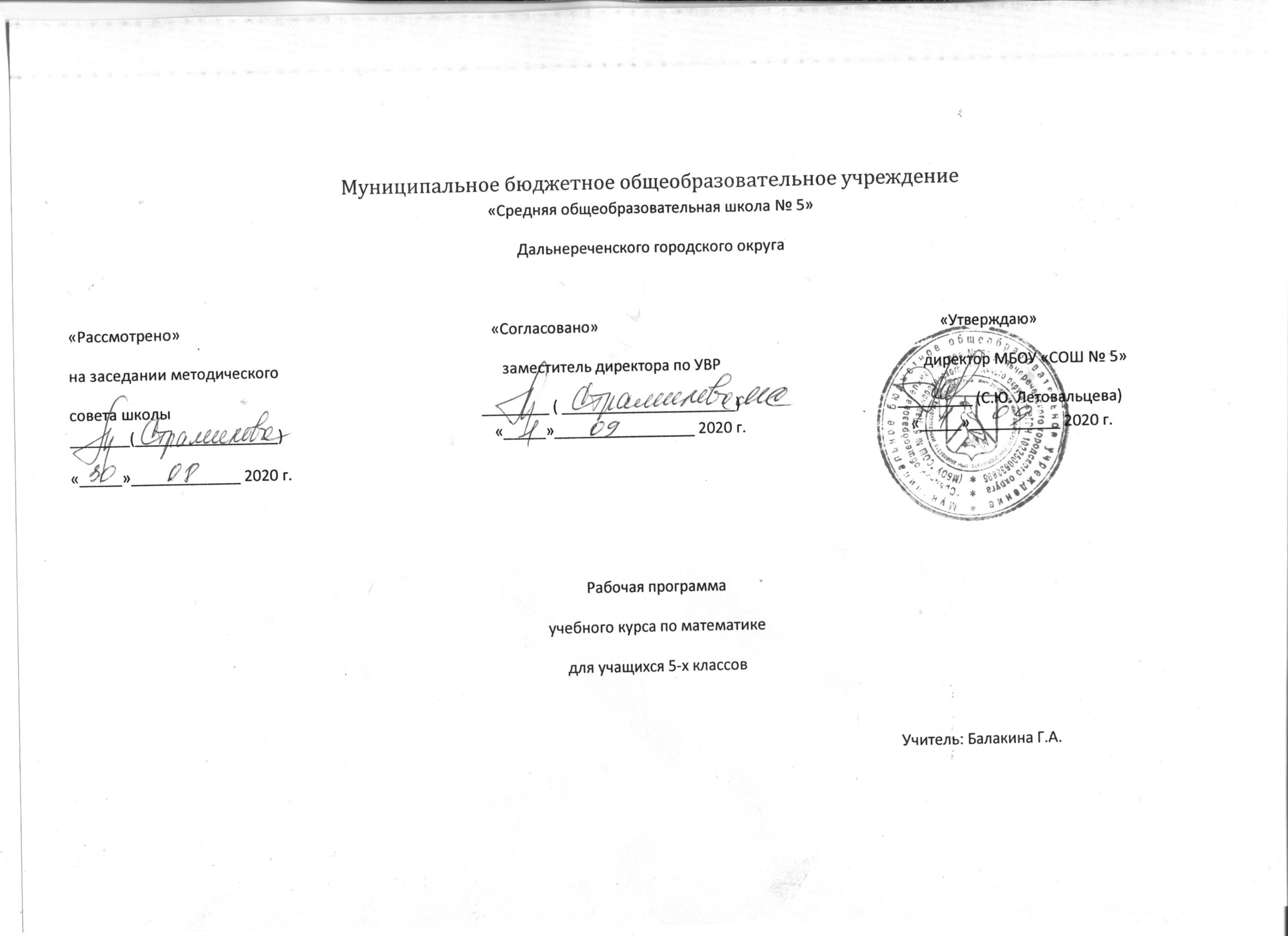 Пояснительная запискаРабочая программа по математике для 5 класса составлена на основе федерального государственного образовательного стандарта, учебного плана, примерной программы основного общего образования по математике с учетом авторской программы по математике С.М. Никольского, М.К.Потапова, Н.Н.Решетникова, А.В.Шевкина.Рабочая программа ориентирована на использование линии УМК по математике: С.М.Никольский, М.К.Потапов, Н.Н.Решетников, А.В.Шевкин, Математика. 5 класс: учеб.для общеобразоват. организаций с прил. на электрон. носителе. - 16-е изд. – М.: Просвещение, 2017;М.К.Потапов, А.В.Шевкин, Математика. Дидактические материалы. 5 класс. – М.: Просвещение, 2012- [Электрон.ресурс];М.К.Потапов, А.В.Шевкин, Математика. Рабочая тетрадь по математике. 5 класс: пособие для учащихся общеобразовательных организаций. В двух частях. – М.: Просвещение, 2014;П.В.Чулков, Е.Ф.Шершнев, О.Ф.Зарапина, Математика. Тематические тесты. 5 класс. - М.: Просвещение,2013- [Электрон.ресурс];М.К.Потапов, А.В.Шевкин, Математика. Методические рекомендации. 5 класс: пособие для учителей образоват. учреждений. – М.: Просвещение, 2013- [Электрон.ресурс];И.Ф.Шарыгин, А.В. Шевкин, Задачи на смекалку. 5-6 классы: пособие для учащихся общеобразоват. учреждений. –10-е изд.-М.: Просвещение, 2010.[Электрон. ресурс]Выбор данной авторской программы и учебно-методического комплекса обусловлен с преемственностью целей образования, логикой внутрипредметных связей, а также с возрастными особенностями развития учащихся, и опираются на вычислительные умения и навыки учащихся, полученные на уроках математики 1 – 4 классов: на знании учащимися основных свойств на все действия.Программа рассчитана на 170 часов при 5 часах в неделю.Рабочая программа имеет цельюобновление требований к уровню подготовки школьников в системе естественно-математического образования, отражающее важнейшую особенность педагогической концепции государственного стандарта - переход от суммы «предметных результатов» к «метапредметным результатам». Способствует решению следующих задач изучения математики ступени основного образования:приобретение математических знаний и умений;овладение обобщенными способами мыслительной, творческой деятельности;освоение компетенций учебно-познавательной, коммуникативной, рефлексивной, личностного саморазвития, ценностно-ориентационной и профессионально-трудового выбора.Математическое образование играет важную роль в практической жизни общества, которая связана с формированием способностей к умственному эксперименту.Практическая полезность предмета обусловлена тем, что происходит формирование общих способов интеллектуальной деятельности, значимой для различных сфер человеческой деятельности.Без базовой математической подготовки невозможно стать образованным человеком, так как овладение математическими знаниями и умениями необходимо для продолжения образования, изучения смежных дисциплин, применения в повседневной жизни.Обучение математике дает возможность формировать у учащихся качества мышления необходимые для адаптации в современном информационном обществе.Новизна данной программы определяется тем, что в основе построения данного курса лежит идея гуманизации обучения, соответствующая современным представлениям о целях школьного образования и уделяющая особое внимание личности ученика, его интересам и способностям. Предлагаемый курс позволяет обеспечить формирование как предметных умений, так и универсальных учебных действий школьников, а также способствует достижению определённых во ФГОС личностных результатов, которые в дальнейшем позволят учащимся применять полученные знания и умения для решения различных жизненных задач.При организации процесса обучения в рамках данной программы предполагается применением следующих педагогических технологий обучения: личностно-ориентированная (педагогика сотрудничества), позволяющую увидеть уровень обученности каждого ученика и своевременно подкорректировать её; технология уровневой дифференциации, позволяющая ребенку выбирать уровень сложности, информационно-коммуникационная технология, обеспечивающая формирование учебно-познавательной и информационной деятельности учащихся. Место предмета в федеральном базисном учебном плане.Согласно федеральному базисному учебному плану для образовательных учреждений Российской Федерации на изучение математики на ступени основного общего образования отводится в 5 классе 5 ч в неделю. Общее количество часов по данному курсу составляет 170 часов математики.Курс предусматривает последовательное изучение разделов со следующим распределением часов курса:Результаты освоения содержания курсаПрограмма позволяет добиваться следующих результатов освоения образовательной программы основного общего образования.Личностные:	у учащихся будут сформированы:ответственное отношение к учению;готовность и способность обучающихся к саморазвитию и самообразованию на основе мотивации к обучению и познанию;умение ясно, точно, грамотно излагать свои мысли в устной и письменной речи, понимать смысл поставленной задачи, выстраивать аргументацию, приводить примеры и контрпримеры;начальные навыки адаптации в динамично изменяющемся мире;экологическая культура: ценностное отношение к природному миру, готовность следовать нормам природоохранного, здоровьесберегающего поведения;формирование способности к эмоциональному восприятию математических объектов, задач, решений, рассуждений;умение контролировать процесс и результат учебной математической деятельности;у учащихся могут быть сформированы:первоначальные представления о математической науке как сфере человеческой деятельности, об этапах её развития, о её значимости для развития цивилизации;коммуникативная компетентность в общении и сотрудничестве со сверстниками в образовательной, учебно-исследовательской, творческой и других видах деятельности;критичность мышления, умение распознавать логически некорректные высказывания, отличать гипотезу от факта;креативность мышления, инициативы, находчивости, активности при решении арифметических задач.Метапредметные:регулятивные	учащиеся научатся:формулировать и удерживать учебную задачу;выбирать действия в соответствии с поставленной задачей и условиями реализации;планировать пути достижения целей, осознанно выбирать наиболее эффективные способы решения учебных и познавательных задач;предвидеть уровень усвоения знаний, его временных характеристик;составлять план и последовательность действий;осуществлять контроль по образцу и вносить необходимые коррективы;адекватно оценивать правильность или ошибочность выполнения учебнойзадачи, её объективную трудность и собственные возможности её решения;сличать способ действия и его результат с заданным эталоном с целью обнаруженияотклонений и отличий от эталона;	учащиеся получат возможность научиться:определять последовательность промежуточных целей и соответствующихим действий с учётом конечного результата;предвидеть возможности получения конкретного результата при решении задач;осуществлять констатирующий и прогнозирующий контроль по результату и по способу действия;выделять и формулировать то, что усвоено и что нужно усвоить, определять качество и уровень усвоения;концентрировать волю для преодоления интеллектуальных затруднений и физических препятствий;познавательные	учащиеся научатся:самостоятельно выделять и формулировать познавательную цель;использовать общие приёмы решения задач;применять правила и пользоваться инструкциями и освоенными закономерностями;осуществлять смысловое чтение;создавать, применять и преобразовывать знаково-символические средства, модели и схемы для решения задач;самостоятельно ставить цели, выбирать и создавать алгоритмы для решения учебных математических проблем;понимать сущность алгоритмических предписаний и уметь действовать и соответствии с предложенным алгоритмом;понимать и использовать математические средства наглядности (рисунки, чертежи, схемы и др.) для иллюстрации, интерпретации, аргументации;находить в различных источниках информацию, необходимую для решения математических проблем, и представлять её в понятной форме; принимать решит, в условиях неполной и избыточной, точной и вероятностной информации;	учащиеся получат возможность научиться:устанавливать причинно-следственные связи; строить логические рассуждении, умозаключения (индуктивные, дедуктивные и по аналогии) и выводы;формировать учебную и общепользовательскую компетентности в области использования информационно-коммуникационных технологий (ИКГ-компетентности);видеть математическую задачу в других дисциплинах, в окружающей жизни;выдвигать гипотезы при решении учебных задач и понимать необходимость их проверки;планировать и осуществлять деятельность, направленную на решение задач исследовательского характера;выбирать наиболее рациональные и эффективные способы решения задач;интерпретировать информации (структурировать, переводить сплошной текст
в таблицу, презентовать полученную информацию, в том числе с помощью ИКТ);оценивать информацию (критическая оценка, оценка достоверности);устанавливать причинно-следственные связи, выстраивать рассуждения, обобщения;коммуникативные	учащиеся научатся:организовывать учебное сотрудничество и совместную деятельность с учителем и сверстниками: определять цели, распределять функции и роли участников;взаимодействовать и находить общие способы работы; работать в группе: находить общее решение и разрешать конфликты на основе согласования позиций и учёта интересов; слушать партнёра; формулировать, аргументировать и отстаивать своё мнение;прогнозировать возникновение конфликтов при наличии разных точек зрения;разрешать конфликты на основе учёта интересов и позиций всех участников;координировать и принимать различные позиции во взаимодействии;аргументировать свою позицию и координировать её с позициями партнеров в сотрудничестве при выработке общего решения в совместной деятельности.Предметные:учащиеся научатся:работать с математическим текстом (структурирование, извлечение необходимой информации), точно и грамотно выражать свои мысли в устной и письменной речи, применяя математическую терминологию и символику, использовать различные языки математики (словесный, символический, графический), обосновывать суждения, проводить классификацию;владеть базовым понятийным аппаратом: иметь представление о числе, дроби, об основных геометрических объектах (точка, прямая, ломаная, угол, многоугольник, многогранник, круг, окружность);выполнять арифметические преобразования, применять их для решения учебных математических задач;пользоваться изученными математическими формулами;самостоятельно приобретать и применять знания в различных ситуациях для решения несложных практических задач, в том числе с использованием при необходимости справочных материалов, калькулятора и компьютера;пользоваться предметным указателем энциклопедий и справочником дни
' нахождения информации;знать основные способы представления и анализа статистических данных, уметь решать задачи с помощью перебора возможных вариантов;	учащиеся получат возможность научиться:выполнять арифметические преобразования выражений, применять их для
решения учебных математических задач и задач, возникающих в смежных учебных
предметах;применять изученные понятия, результаты и методы при решении задач различныхразделов курса, в том числе задач, не сводящихся к непосредственному применению известных алгоритмов;самостоятельно действовать в ситуации неопределённости при решении актуальных для них проблем, а также самостоятельно интерпретировать результаты решения задач с учетом ограничений, связанных с реальными свойствами рассматриваемых процессов и явлений.Содержание курсаПовторение курса начальной школы(3).Глава 1. Натуральные числа и нуль (46).	 Ряд натуральных чисел. Десятичная система записи натуральных чисел. Сравнение натуральных чисел.  Сложение. Законы сложения. Вычитание. Решение текстовых задач с помощью сложения и вычитания. Умножение. Законы умножения. Распределительный закон. Сложение и вычитание чисел столбиком.  Умножение чисел столбиком.  Степень с натуральным показателем. Делениенацело. Решение текстовых задач с помощью умножения и деления. Задачи«на части». Деление с остатком. Числовые выражения. Нахождение двух чисел по их сумме и разности.	Планируемые результаты изучения по теме. 	Обучающийся научится:понимать особенности десятичной системы счисления;описывать свойства натурального ряда;читать и записывать натуральные числа;владеть понятиями, связанными с делимостью натуральных чисел;выражать числа в эквивалентных формах, выбирая наиболее подходящую, а
зависимости от конкретной ситуации;сравнивать и упорядочивать натуральные числа;выполнять вычисления с натуральными числами, вычислять значения стене ней, сочетая устные и письменные приёмы вычислений, применение калькулятора;формулировать законы арифметических действий, записывать их с помощью букв, преобразовывать на их основе числовые выражения, применять их рационализации вычислений;уметь решать задачи на понимание отношений «больше на...», «мешана на...», «больше в...», «меньше в...», а также понимание стандартных ситуаций, в которых используются слова «всего», «осталось» и т.п.; типовые задачи «на части», на нахождение двух чисел по их сумме и разности.Обучающийся получит возможность:познакомиться с позиционными системами счисления с основаниями, отличными от 10;углубить и развить представления о натуральных числах и свойствах делимости;научиться использовать приёмы, рационализирующие вычисления, приобрести привычку контролировать вычисления, выбирая подходящий для ситуации способ;анализировать и осмысливать текст задачи, переформулировать условие, извлекать необходимую информацию, моделировать условие с помощью реальных предметов, схем, рисунков; строить логическую цепочку рассуждений; критически оценивать полученный ответ, осуществлять самоконтроль, проверяя ответ на соответствие условию;решать математические задачи и задачи из смежных предметов, выполнять несложные практические расчёты, решать занимательные задачи.Глава 2. Изменение величин (30).	Прямая. Луч. Отрезок.  Измерение отрезков. Метрические единицы длины.	Представление натуральных чисел на координатном луче.  	Окружность и круг. Сфера и шар. Углы. Измерение углов. Треугольники.	Четырёхугольники. Площадь прямоугольника. Единицы площади. Прямоугольный параллелепипед, Объём прямоугольного параллелепипеда. Единицы объёма. Единицы массы. Единицы времени. Задачи на движение. 	Планируемые результаты изучения по теме: 	Обучающийся научится:измерять с помощью линейки и сравнивать длины отрезков;строить отрезки заданной длины с помощью линейки и циркуля;выражать одни единицы измерения длин отрезков через другие. Представлять натуральные числа на координатном луче;распознавать на чертежах, рисунках, моделях и в окружающем мире плоские и пространственные геометрические фигуры;изображать геометрические фигуры и их конфигурации от руки и с использованием чертёжных инструментов;распознавать развёртки куба, прямоугольного параллелепипеда;строить развёртки куба и прямоугольного параллелепипеда;определять по линейным размерам развёртки фигуры линейные размеры
самой фигуры и наоборот;измерять с помощью транспортира и сравнивать величины углов. Строить углы заданной величины с помощью транспортира. Выражать одни единицы измерения углов через другие; вычислять площади квадратов и прямоугольников, объемы куба и прямоугольного параллелепипеда, используя соответствующие формулы; выражать одни единицы измерения площади, объёма, массы, времени через другие; решать задачи на движение и на движение по реке.Обучающийся получит возможность:вычислять объёмы пространственных геометрических фигур, со.из прямоугольных параллелепипедов;углубить и развить представления о пространственных геометрических фигурах;применять понятие развёртки для выполнения практических расчётов;решать занимательные задачи.Глава 3. Делимость натуральных чисел (19).	Свойства делимости.Признаки делимости. Простые и составные числа.Делители натурального числа. Наибольший общий делитель.Наименьшее общее кратное.	Планируемые результаты изучения по теме: 	Обучающийся научится:формулировать определения делителя и кратного, простого и сое rum числа, свойства и признаки делимости чисел;доказывать и опровергать утверждения о делимости чисел;классифицировать натуральные числа (чётные и нечётные, по остатним Ц
деления на 3 и т. П.).	Обучающийся получит возможность:решать задачи, связанные с использованием чётности и с делимостьючисел;изучить тему «Многоугольники»;изучить исторические сведения по теме;решать занимательные задачи.Глава 4. Обыкновенные дроби (65).	Понятие дроби. Равенство дробей. Задачи на дроби. Приведение дробей к общему знаменателю. Сравнение дробей. Сложение дробей. Законы сложения. Вычитание дробей.   Умножение дробей. Законы умножения. Деление дробей. Нахождение части целого и целого по его части. .	Задачи на совместную работу. Понятие смешанной дроби. Сложение смешанных дробей. Вычитание смешанных дробей. Умножение и деление смешанных дробей.	  Представление дробей на координатном луче. Площадь прямоугольника. Объём прямоугольного параллелепипеда.	Планируемые результаты изучения по теме. 	Обучающийся научится:преобразовывать обыкновенные дроби с помощью основного свойства дроби;приводить дроби к общему знаменателю, сравнивать и упорядочивать их;выполнять вычисления с обыкновенными дробями;знать законы арифметических действий, уметь записывать их с помощью букв и применять их для рационализации вычислений;решать задачи на дроби, на все действия с дробями, на совместную работу; выражать с помощью дробей сантиметры в метрах, граммы в килограммах, килограммы в тоннах и т. п.;выполнять вычисления со смешанными дробями;вычислять площадь прямоугольника, объем прямоугольного параллелепипеда;выполнять вычисления с применением дробей;представлять дроби на координатном луче.	Обучающийся получит возможность:проводить несложные доказательные рассуждения с опорой на законы арифметических действий для дробей;решать сложные задачи на движение, на дроби, навсе действия с дробями, на совместную работу, на движение по реке;изучить исторические сведения по теме;решать исторические, занимательные задачи. Повторение курса 5класса (7)Требования к уровню подготовки учащихся 5 классаВ ходе преподавания математики в 5 классе, работы над формированием у обучающихся перечисленных в программе знаний и умений следует обращать внимание на то, чтобы они овладевали умениями общеучебного характера, разнообразными способами деятельности, приобретали опыт:планирования и осуществления алгоритмической деятельности, выполнения заданных и конструирования новых алгоритмов;решения разнообразных классов задач из различных разделов курса, в том числе задач, требующих поиска пути и способов решения;исследовательской деятельности, развития идей, проведения экспериментов, обобщения, постановки и формулирования новых задач;ясного, точного, грамотного изложения своих мыслей в устной и письменной речи, использования различных языков математики (словесного, символического, графического), свободного перехода с одного языка на другой для иллюстрации, интерпретации, аргументации и доказательства;проведения доказательных рассуждений, аргументации, выдвижения гипотез и их обоснования;поиска, систематизации, анализа и классификации информации, использования разнообразных информационных источников, включая учебную и справочную литературу, современные информационные технологии.Программа обеспечивает достижение обучающимися следующих личностных, метапредметных и предметных результатов.Личностные результатыЧувство гордости за свою Родину, российский народ и историю России;Осознание роли своей страны в мировом развитии, уважительное отношение к семейным ценностям, бережное отношение к окружающему миру.Целостное восприятие окружающего мира.Развитую мотивацию учебной деятельности и личностного смысла учения, заинтересованность в приобретении и расширении знаний и способов действий, творческий подход к выполнению заданий.Рефлексивную самооценку, умение анализировать свои действия и управлять ими.Навыки сотрудничества со взрослыми и сверстниками.Установку наздоровый образ жизни, наличие мотивации к творческому труду, к работе на результат.Метапредметные результатыСпособность принимать и сохранять цели и задачи учебной деятельности, находитьсредства и способы её осуществления.Овладениеспособами выполнения заданий творческого и поискового характера.Умения планировать, контролировать и оценивать учебные действия в соответствии с поставленной задачей и условиями её выполнения, определять наиболее эффективные способы достижения результата.Способность использовать знаково-символические средства представления информации для создания моделей изучаемых объектов и процессов, схем решения учебно-познавательных и практических задач.Использование речевых средств и средств информационных и коммуникационных технологий для решения коммуникативных и познавательных задач.Овладение логическими действиями сравнения, анализа, синтеза, обобщения, классификации по родовидовым признакам, установления
аналогий и причинно-следственных связей, построения рассуждений, отнесения к известным понятиям.Готовность слушать собеседника и вести диалог; готовность признать возможность существования различных точек зрения и права каждого иметь свою; излагать своё мнение и аргументировать свою точку зрения.Определение общей цели и путей её достижения: умение договариваться о распределении функций и ролей в совместной деятельности, осуществлять взаимный контроль в совместной деятельности, адекватно оценивать собственное поведение и поведение окружающих.Овладение начальными сведениями о сущности и особенностях объектов и процессов в соответствии с содержанием учебного предмета «математика».Овладение базовыми предметными и межпредметными понятиями, отражающими существенные связи и отношения между объектами и процессами.Предметные результатыИспользование приобретённых математических знаний для описания и объяснения окружающих предметов, процессов, явлений, а также для
оценки их количественных и пространственных отношений.Овладение основами логического и алгоритмического мышления, пространственного воображения и математической речи, основами счёта,измерения, прикидки результатаи его оценки, наглядного представления данных в разной форме (таблицы, схемы, диаграммы),записи и выполнения алгоритмов.Умения выполнять устно и письменно арифметические действия с числами и числовыми выражениями, решать текстовые задачи, выполнять и строить алгоритмы и стратегии в игре, исследовать, распознавать и изображать геометрические фигуры, работать с таблицами, схемами, графиками и диаграммами, цепочками, представлять, анализировать и интерпретировать данные.Приобретение первоначальных навыков работы на компьютере (набирать текст на клавиатуре, работать с меню, находить информацию по заданной теме, распечатывать её на принтере).В результате изучения курса математики 5 класс учащиеся должны:знать/пониматьсущество понятия алгоритма; примеры алгоритмов;как используются математические формулы, уравнения; примеры их применения для решения математических и практических задач;как потребности практики привели математическую науку к необходимости расширения понятия числа;уметьвыполнять устно арифметические действия: сложение и вычитание двузначных чисел и десятичных дробей с двумя знаками, умножение однозначных чисел, арифметические операции с обыкновенными дробями с однозначным знаменателем и числителем;переходить от одной формы записи чисел к другой, представлять десятичную дробь в виде обыкновенной и в простейших случаях обыкновенную в виде десятичной, проценты — в виде дроби и дробь — в виде процентов; выполнять арифметические действия с рациональными числами, находить значения числовых выражений;округлять целые числа и десятичные дроби, находить приближения чисел с недостатком и с избытком, выполнять оценку числовых выражений;пользоваться основными единицами длины, массы, времени, скорости, площади, объема; выражать более крупные единицы через более мелкие и наоборот;решать текстовые задачи, включая задачи, связанные дробями и процентами;использовать приобретенные знания и умения в практической деятельности и повседневной жизни для:решения несложных практических расчетных задач, в том числе c использованием при необходимости справочных материалов, калькулятора, компьютера;устной прикидки и оценки результата вычислений; проверки результата вычисления с использованием различных приемов;интерпретации результатов решения задач с учетом ограничений, связанных с реальными свойствами рассматриваемых процессов и явлений.Формы и средства контроляОсновными методами проверки знаний и умений учащихся по математике являются устный опрос и письменные работы. К письменным формам контроля относятся: математические диктанты, самостоятельные и контрольные работы, тесты. Основные виды проверки знаний – текущая и итоговая. Текущая проверка проводится систематически из урока в урок, а итоговая – по завершении темы (раздела), школьного курса. Для проведения контрольных и самостоятельных работ, тестов используется «Математика. 5 класс. Дидактические материалы», Потапов М.К, Шевкин А.В., Москва «Просвещение», 2012 г.Критерии и нормы устного ответа по математике  Оценка «5» ставится, если ученик:-Показывает глубокое и полное знание и понимание всего объема программного материала; полное понимание сущности рассматриваемых понятий, явлений и закономерностей, теорий, взаимосвязей.Умеет составить полный и правильный ответ на основе изученного материала; выделять главные положения, самостоятельно подтверждать ответ конкретными примерами, фактами; самостоятельно и аргументировано делать анализ, обобщать, выводы. Устанавливает межпредметные (на основе ранее приобретенных знаний) и внутрипредметные связи, творчески применяет полученные знания в незнакомой ситуации.   -Последовательно, четко, связно, обоснованно и безошибочно излагает учебный материал: дает ответ в логической последовательности с использованием принятой терминологии; делает собственные выводы; формирует точное определение и истолкование основных понятий, законов, теорий, правильно и обстоятельно отвечает на дополнительные вопросы учителя. Самостоятельно и рационально использует наглядные пособия, справочные материалы, учебник, дополнительную литературу, первоисточники; применяет систему условных обозначений при ведении записей, сопровождающих ответ; использует для доказательства выводы из наблюдений и опытов.-Самостоятельно, уверенно и безошибочно применяет полученные знания в решении проблем на творческом уровне; допускает не более одного недочета, который легко исправляет по требованию учителя; имеет необходимые навыки работы с приборами, чертежами, схемами и графиками, сопутствующими ответу; записи, сопровождающие ответ, соответствуют требованиям. Оценка «4» ставится, если ученик: -Показывает знания всего изученного программного материала. Дает полный и правильный ответ на основе изученных теорий; допускает незначительные ошибки и недочеты при воспроизведении изученного материала, определения понятий, неточности при использовании научных терминов или в выводах и обобщениях из наблюдений и опытов; материал излагает в определенной логической последовательности, при этом допускает одну негрубую ошибку или не более двух недочетов и может их исправить самостоятельно при требовании или при небольшой помощи преподавателя; в основном усвоил учебный материал; подтверждает ответ конкретными примерами; правильно отвечает на дополнительные вопросы учителя.-Умеет самостоятельно выделять главные положения в изученном материале; на основании фактов и примеров обобщать, делать выводы, устанавливать внутрипредметные связи. Применяет полученные знания на практике в видоизмененной ситуации, соблюдает основные правила культуры устной и письменной речи, использует научные термины.-Не обладает достаточным навыком работы со справочной литературой, учебником, первоисточниками (правильно ориентируется, но работает медленно). Допускает негрубые нарушения правил оформления письменных работ. Оценка «3» ставится, если ученик: -Усвоил основное содержание учебного материала, имеет пробелы в усвоении материала, не препятствующие дальнейшему усвоению программного материала; материал излагает несистематизированно, фрагментарно, не всегда последовательно.-Показывает недостаточнуюсформированность отдельных знаний и умений; выводы и обобщения аргументирует слабо, допускает в них ошибки.-Допустил ошибки и неточности в использовании научной терминологии, определения понятий дал недостаточно четкие; не использовал в качестве доказательства выводы и обобщения из наблюдений, фактов, опытов или допустил ошибки при их изложении.-Испытывает затруднения в применении знаний, необходимых для решения задач различных типов, при объяснении конкретных явлений на основе теории, или в подтверждении конкретных примеров практического применения теории.-Отвечает неполно на вопросы учителя (упуская и основное), или воспроизводит содержание текста учебника, но недостаточно понимает отдельные положения, имеющие важное значение в этом тексте.-Обнаруживает недостаточное понимание отдельных положений при воспроизведении текста учебника (записей, первоисточников) или отвечает неполно на вопросы учителя, допуская одну - две грубые ошибки. Оценка «2» ставится, если ученик:-Не усвоил и не раскрыл основное содержание материала; не делает выводов и обобщений.-Не знает и не понимает значительную или основную часть программного материала в пределах поставленных вопросов или имеет слабо сформированные и неполные знания и не умеет применять их к решению конкретных вопросов и задач по образцу.-При ответе (на один вопрос) допускает более двух грубых ошибок, которые не может исправить даже при помощи учителя.-Не может ответить ни на один их поставленных вопросов.-Полностью не усвоил материал. Критерии оценок за письменную  работу по математике  Оценка «5» ставится, если ученик: -Выполнил работу без ошибок и недочетов;-Допустил не более одного недочета; Оценка «4» ставится, если ученик выполнил работу полностью, но допустил в ней: -Не более одной негрубой ошибки и одного недочета;-Не более двух недочетов.Оценка «3» ставится, если ученик правильно выполнил не менее половины работы или допустил: -Не более двух грубых ошибок или не более одной грубой и одной негрубой ошибки и одного недочета;Не более двух- трех негрубых ошибок или одной негрубой ошибки и трех недочетов;-При отсутствии ошибок, но при наличии четырех-пяти недочетов.Оценка «2» ставится, если ученик: -Допустил число ошибок недочетов превышающее норму, при которой может быть выставлена оценка «3».-Если правильно выполнил менее половины работы.-Не приступил к выполнению работы.-Правильно выполнил не более 10% всех заданий. КАЛЕНДАРНО – ТЕМАТИЧЕСКОЕ ПЛАНИРОВАНИЕМАТЕМАТИКА, 5 КЛАСС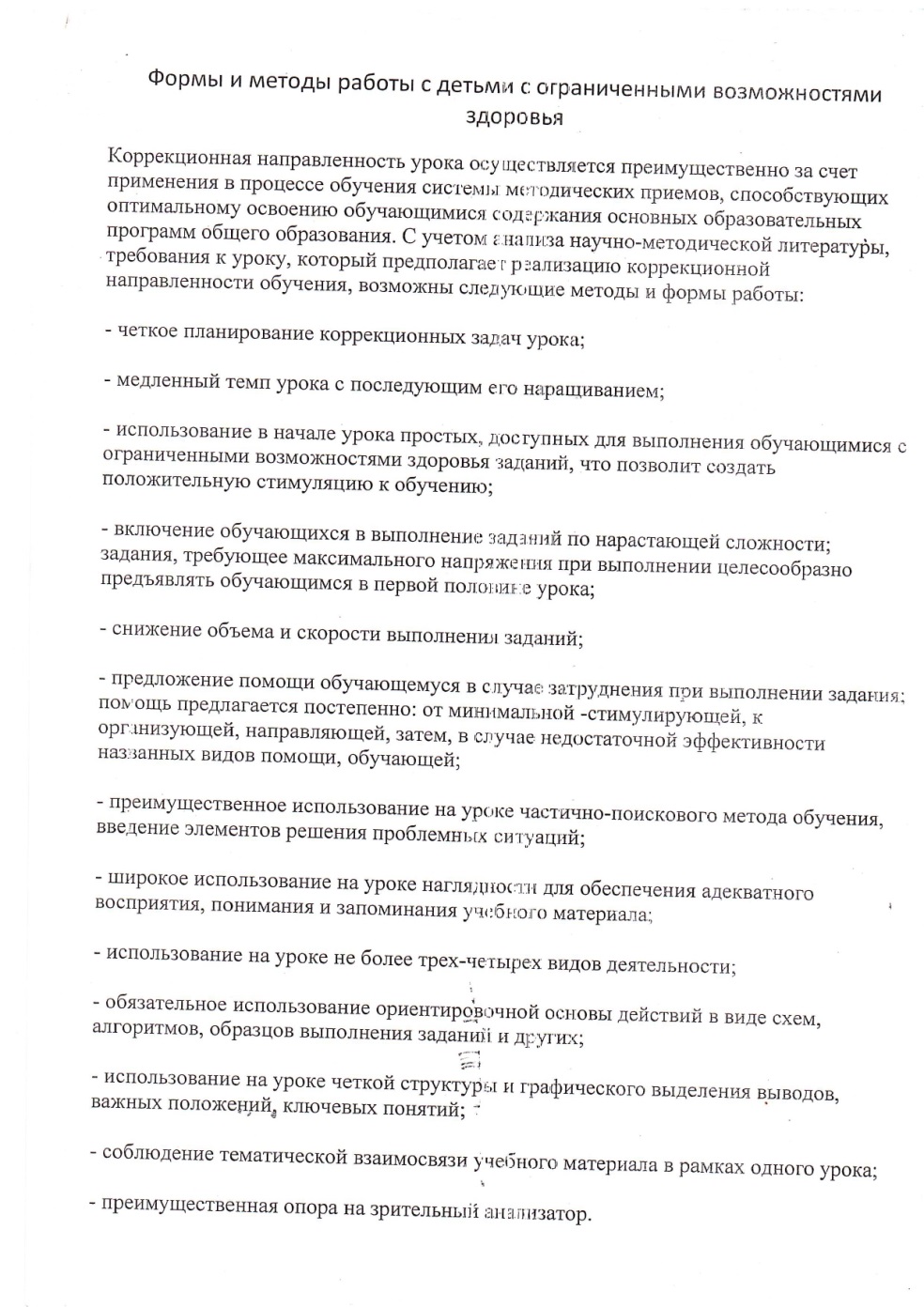 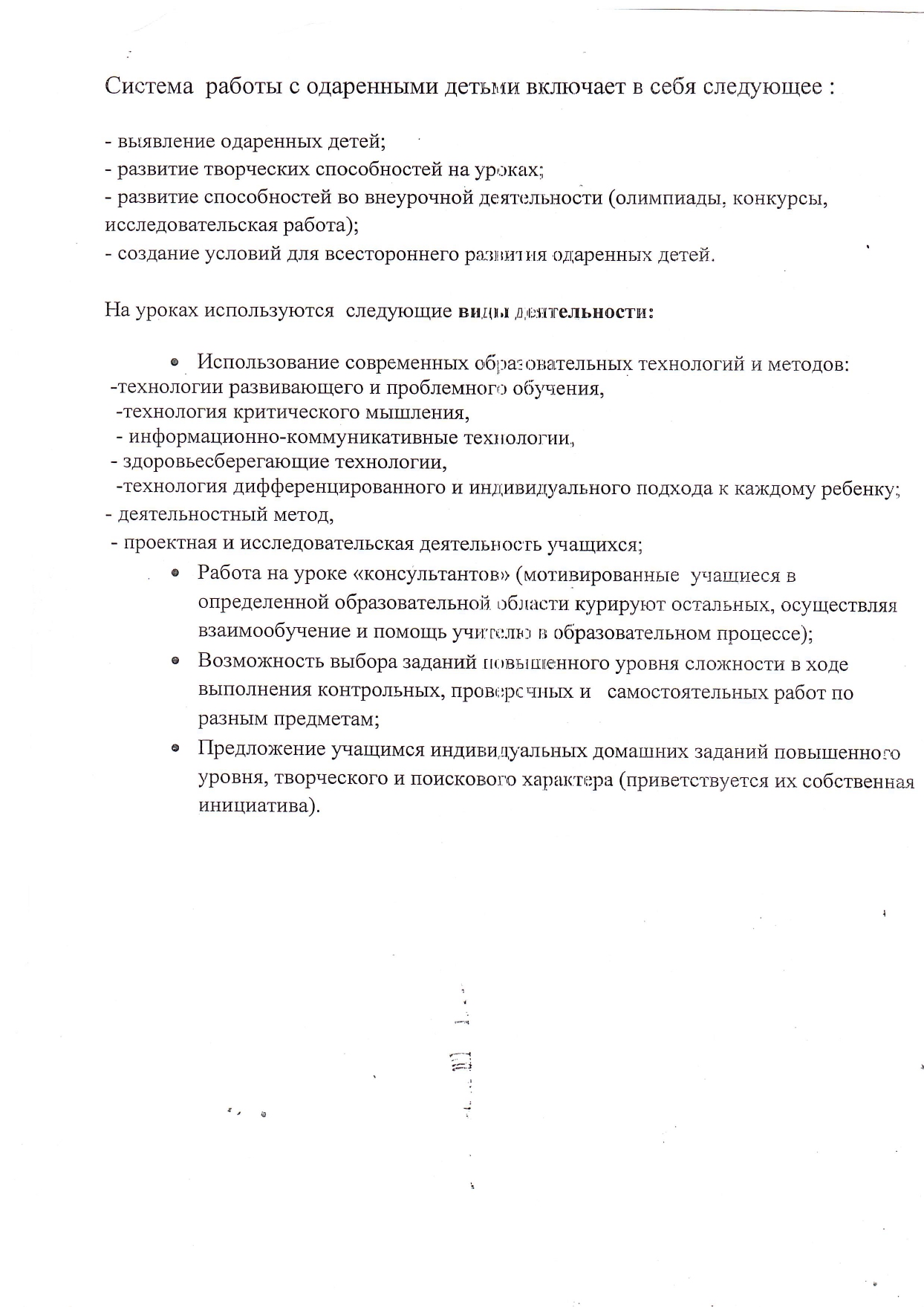 №Название темыКоличество часов1Повторение курса начальной школы32Натуральные числа и нуль463Измерение величин304Делимость натуральных чисел195Обыкновенные дроби656Повторение курса 5 класса7Итого  170№Дата Дата Тема урокаКол-вочасовЭлементы содержания образованияВид деятельности учащихсяПланируемый результат и уровень усвоенияУУДПОВТОРЕНИЕ КУРСА НАЧАЛЬНОЙ ШКОЛЫ (3 ч)ПОВТОРЕНИЕ КУРСА НАЧАЛЬНОЙ ШКОЛЫ (3 ч)ПОВТОРЕНИЕ КУРСА НАЧАЛЬНОЙ ШКОЛЫ (3 ч)ПОВТОРЕНИЕ КУРСА НАЧАЛЬНОЙ ШКОЛЫ (3 ч)ПОВТОРЕНИЕ КУРСА НАЧАЛЬНОЙ ШКОЛЫ (3 ч)ПОВТОРЕНИЕ КУРСА НАЧАЛЬНОЙ ШКОЛЫ (3 ч)ПОВТОРЕНИЕ КУРСА НАЧАЛЬНОЙ ШКОЛЫ (3 ч)ПОВТОРЕНИЕ КУРСА НАЧАЛЬНОЙ ШКОЛЫ (3 ч)ПОВТОРЕНИЕ КУРСА НАЧАЛЬНОЙ ШКОЛЫ (3 ч)1Повторение. Действия с многозначными числами.1Действия с натуральными числами, правила сравнения, сложения, вычитания, умножения и деления натуральных чисел.Верноназывают классы и разряды в записи натуральных чисел. Читают и записывают натуральные числа, сравнивают  и упорядочивают их, выполняют вычисления на сложение и вычитание двузначных, трёхзначных чисел; находят несколько способов решения задачи.Знают  порядок выполнения действий, умеют применять знания при решении примеров, задач. Регулятивные: учитывают правило в планировании и контроле способа решенияПознавательные:используют поиск необходимой информации для выполнения заданийКоммуникативные:учитывают разные мнения и стремятся к координации различных позиций в сотрудничестве2Повторение. Решение текстовых задач1Задачи на движение навстречу, вдогонку, в разные стороны, скорость,время, расстояние.Анализируют и осмысливают текст задачи, переформулиров.условие, извлекают необходимую информацию, моделируют  условие с помощью схем, рисунков, реальных предметов.Умеют анализировать и осмысливать текст задачи, извлекать необходимую информацию, строить логическую цепочку. Оценивать результатРегулятивные: учитывают правило в планировании и контроле способа решенияПознавательные:используют поиск необходимой информации для выполнения заданийКоммуникативные:учитывают разные мнения и стремятся к координации различных позиций в сотрудничестве3Повторение. Действия с величинами.1Перевод величин, действия с именованными величинами.Применяют правила перевода одних величин в другие.выполняют действия с именованными величинами, приводят примеры, формулируют выводы.Умеют осуществлять перевод величин; выполнять действия с именованными величинами, приводить примеры, формулировать выводы.Регулятивные: различают способ и результат действий.Познавательные: ориентируются на разнообразие способов решения задачКоммуникативные: контролируют действия партнера; участвуют в беседах, работают в группах.НАТУРАЛЬНЫЕ ЧИСЛА И НУЛЬ (46 Ч)НАТУРАЛЬНЫЕ ЧИСЛА И НУЛЬ (46 Ч)НАТУРАЛЬНЫЕ ЧИСЛА И НУЛЬ (46 Ч)НАТУРАЛЬНЫЕ ЧИСЛА И НУЛЬ (46 Ч)НАТУРАЛЬНЫЕ ЧИСЛА И НУЛЬ (46 Ч)НАТУРАЛЬНЫЕ ЧИСЛА И НУЛЬ (46 Ч)НАТУРАЛЬНЫЕ ЧИСЛА И НУЛЬ (46 Ч)НАТУРАЛЬНЫЕ ЧИСЛА И НУЛЬ (46 Ч)НАТУРАЛЬНЫЕ ЧИСЛА И НУЛЬ (46 Ч)4Ряд натуральных чисел.1Натуральные числа, натуральный ряд чисел; предшествующее, последующее; четное - нечетноеОписывают свойства натурального ряда чисел, читают и записывают натуральные числа; сравнивают, упорядочивают; выполняют вычисления, формулируют свойства, делают выводы, записывают с помощью выраженийИмеют представление о сумме разрядных слагаемых, о позиционном способе записи числа, о десятичной системе счисления. Могут сравнивать числа, в которых отдельные цифры заменены звездочками; заполнять и читать таблицыРегулятивные: учитывают правило в планировании и контроле способа решенияПознавательные:используют поиск необходимой информации для выполнения заданийКоммуникативные:учитывают разные мнения и стремятся к координации различных позиций в сотрудничестве5-6Десятичная система записи натурального числа2Десятичная система записи чисел, система счисления, однозначное, многозначное число; классы чисел, запись числа в виде суммы разрядных слагаемыхОпределяют разряд числа, записывают и читают многозначные числа; записывают числа в виде разрядных слагаемыхМогут записать число, пользуясь римской нумерацией; прочитать числа, записанные по разрядам; проанализировать результаты.Умеют работать с тестовыми заданиями.Регулятивные: различают способ и результат действий.Познавательные: ориентируются на разнообразие способов решения задачКоммуникативные: контролируют действия партнера; участвуют в беседах, работают в группах.7-8Сравнение натуральных чисел2Сравнение натуральных чисел, положительное число, целое число, ряд отрицательных целых чиселЧитают и записывают неравенства, определяют их истинностьИмеют представление о правиле сравнения натуральных чисел; составляют алгоритмы, правильно оформляют работу, отражая в письменной форме результаты своей деятельности; выступают с решениями проблемыРегулятивные: оценивают правильность выполнения действияПознавательные: строят речевое высказывание в устной и письменной формеКоммуникативные: контролируют действие партнера, участвуют в диалогах9-11Сложение. Законы сложения.3Сумма чисел, слагаемые; законы сложения  (переместительный)Формулируют и записывают законы сложении, выполняют сложение цепочкой, применяют законы сложения; упрощение выражений. Имеют представление о законах сложения, о вычислениях с многозначными числами; умеют составлять текст научного стиля, аргументировано отвечать, приводить примеры, могут проверить, какие вычисления сделаны правильно, а какие – нет; проводить информационно-смысловой анализ прочитанного текста, участвовать в диалоге.Регулятивные: вносят необходимые коррективы  действие после его завершения, анализ действий, результатаПознавательные: владеют общим приемом решения задачКоммуникативные:договариваются о совместной деятельности, приходят к общему решению12-14Вычитание3Разность, вычитаемое, уменьшаемое; больше либо равно, меньше или равно.Знают  правила нахождения неизвестных компонентов при сложении и вычитании.Умеют решать уравнения в несколько действий,  решать задачи и уравнения «обратным ходом».Знают названия компонентов действия вычитания; вычитают многозначные числаМогут проверять вычитание сложением, воспринимать устную речь, приводить свои примерыРегулятивные: оценивают правильность выполнения действияПознавательные: проводят анализ решения, полученного ответа; выполняют сравнение и классификацию по заданным критериямКоммуникативные: участвуют в дискуссии, диалогах, контролируют действия партнера15-16Решение текстовых задач с помощью сложения и вычитания 2Ответы на вопросы: на больше, на меньше, сколько всего, сколько осталось.Число большее или меньшее данного числа на несколько единиц. Решают задачи на нахождение суммы или разности; грамотно оформляют решение задачиНаходят план решения текстовой задачи на сложение и вычитание; подбирают аргументы, проводят анализ,  работают со справочным материаломРешают текстовые задачи, уравненияСоставляют математическую модель реальной ситуации, находят рациональный способ решения задачиРегулятивные: осуществляют итоговый и пошаговый контроль по результатуПознавательные: строят речевое высказывание в устной и письменной формеКоммуникативные: учитывают разные мнения и стремятся к координации различных позиций в сотрудничестве17-19Умножение.Законы умножения. 3Произведение чисел, множители, переместительный закон умножения, сочетательный, заключение множителей в скобки. Называют компоненты умножения, записывают сумму одинаковых слагаемых в виде произведения.Применяют законы умножения для упрощения выражений.Знают названия компонентов умножения; имеют представления о законах умножения, о вычислениях с многозначными числами.Могут выполнять сложение с многозначными числами рациональным способом, сделать прикидку перед выполнением вычислений; приводят примеры.Работают с математическим справочником. Регулятивные: учитывают правило в планировании и в контроле способа решенияПознавательные: используют поиск необходимой информации для выполнения учебных заданий с использованием учебой литературыКоммуникативные: учитывают разные мнения и стремятся к координации различных позиций в сотрудничестве20-21Распределительный закон2Распределительный закон, раскрытие скобок, вынесение общего множителя за скобки. Формулируют и записывают распределительный закон умножения относительно сложения и вычитания, применяют распределительный закон умножения для упрощения выраженийЗнают названия компонентов сложения и умножения; имеют представление о распределительном законе относительно сложения и умножении; Знают, как находить значение выражения, используя распределительный закон,умеют составлять текст, карточку, применяя справочный материал. Применяют закон для рационального вычисления, принимают участие в диалоге, дискуссиях. Приводят примеры на распределительный закон. Могут раскрывать скобки и выносить общий множитель за скобки. Выполняют устные вычисления.Регулятивные: вносят необходимые коррек-тивы в действие после его завершения на ос-нове его и учета харак-тера сделанных ошибокПознавательные: строят речевое выска-зывание в устной и письменной формеКоммуникативные: контролируют действия партнера, участвуют в групповой и парной деятельности на уроке, участвуют в беседе, дискуссии, диалогах22-24Сложение  и вычитание чисел столбиком3Таблица сложения,правила сложения и вычитания натуральных чисел.Умеют выполнять основные действия с натуральными числами, вычисления на сложение и вычитание многозначных чисел в столбик.Решают  задачи на понимание отношений «больше на…», «меньше на…», «всего», «осталось».Знают правила сложения и вычитания натуральных чисел. Применяют правила и пользуются инструкциями и освоенными закономерностями.Регулятивные: оценивают правильность выполнения действияПознавательные: проводят анализ решения, полученного ответа; выполняют сравнение и классификацию по заданным критериямКоммуникативные: участвуют в дискуссии, диалогах, контролируют действия партнера25Контрольная работа № 1 Таблица сложения, умножения; законы сложения и умноженияПрименяют полученные знания к решению задач, применяя рациональный способ решенияВыполняют действия сложения, умножения к решению задач; записывают числовые выражения, воспринимают устную речь, участвуют в диалогах и дискуссиях при решении задач, выбирая способы решенияКонтроль и оценка деятельности.26Анализ контрольной работы. Умножение чисел столбиком1Таблица умножения, законы умножения на 10, 11Применяют устный счет, правила умножения на 10 и 11Выполняют умножение столбиком; умножают устно на 10 и 11; выполняют преобразования выражений на умножениеРегулятивные: вносят необходимые коррективы в действие после его завершенияПознавательные: владеют общим приемом решения поставленных задачКоммуникативные: договариваются о совместной деятельности, корректируютответы, решения одноклассников27-28Умножение чисел столбиком 2Таблица умножения, законы умножения в  задачахЗаписывают умножение столбиком поразрядно, находят неизвестное число из равенстваЗнают алгоритм умножения столбиком для натуральных чисел, законы умножения, упрощают выражения на умножение многозначных чисел; умножают в устном счете, корректируют ответы одноклассников, приводят свои примеры; решают логические и занимательные задачи, осмысливать ошибкиРегулятивные: вносят необходимые коррективы в действие после его завершенияПознавательные: владеют общим приемом решения поставленных задачКоммуникативные: договариваются о совместной деятельности, корректируют ответы, решения одноклассников29-30Степень с натуральным показателем2Произведение одинаковых чисел, степень числа, основание и показательстепени,  квадрат и куб числаЗаменяют умножение одинаковых чисел степенью, вычисляют степень, составляют таблицу квадратов и кубов чисел от 0 до 10 и других двузначных чисел. Вычисляют степень числа, определяют основание или показатель в равенствеИмеют представление о степени числа, основании степени и показателе; умеют приводить примеры на работу со степенями.Умеют находить степень числа, находить неизвестные компоненты степени в уравнениях, решать уравнение с использованием степени, правильно оформлять решение,аргументировано отвечать на поставленный вопрос и приводить примеры, осмысливать ошибкиРегулятивные: оценивают правильность выполнения действийПознавательные: строят речевое высказывание в устной и письменной формеКоммуникативные:   контролируют действия партнера, участвуют в диалогах  и дискуссиях31-33Деление нацело3Деление натуральных чисел, делимое, делитель, частное.Деление нацело,деление на 0, 2, 10.  Применяют правило умножения при проверки деления, находят делимое, делитель, частное.Выполняют деление натуральных чисел, многозначных; грамотно оформляют решение задачи, применяя все арифметические действияИмеют представление об основном свойстве частного; знают названия компонентов при умножении и делении. Могут выполнять вычисления, для упрощения которых применяют свойства; находят неизвестные компоненты при решении уравнений; «в меньше» в задачах; участвуют в диалоге, приводят свои примеры, осмысливают ошибки; выполняют анализ решенного; могут работать с математическим справочникомМогут решать текстовые задачи и уравнения. Регулятивные: учитывают правило в планировании и контроле способа решения, осуществляют итоговый и пошаговый контроль по результатуПознавательные: используют поиск необходимой информации для выполнения учебных заданий с использованием учебной литературы, проводят сравнение и классификацию по заданиям с критерием; делают подборку заданий, текстовых задач.  Коммуникативные:  учитывают разные мнения и стремятся к координации различных позиций в сотрудничестве34-35Решение текстовых задач с помощью умножения и деления2Деление нацело, компоненты деления, больше – меньше. Выполняют деление натуральных чисел, многозначных; грамотно оформляют решение задачи, уравнения, определяют алгоритм решения задач, применяя все арифметические действияМогут выполнять вычисления, для упрощения которых применяют свойства; находят неизвестные компоненты при решении уравнений; «в меньше» в задачах; участвуют в диалоге, приводят свои примеры, осмысливают ошибки; выполняют анализ решенного; могут работать с математическим справочникомМогут решать текстовые задачи и уравненияРегулятивные: осуществляют итоговый и пошаговый контроль по результатуПознавательные: проводят сравнение и классификацию по заданиям с критерием; делают подборку заданий, текстовых задачКоммуникативные: договариваются о совместной деятельности; приходят к общему решению  36-38Задачи «на части»3Части некоторой величины, одна или несколько частейНаходят части некоторой величины или величину, зная её часть; грамотно оформляют решениеИмеют представление об отыскании части целого, целого по его части; знают как решать задачу на нахождение части целого, отражать в письменной форме свои рассуждения, действия, подбирают аргументы соответствующие решению, формулы, правила; излагают информацию в устной и письменной формеРегулятивные: различают способ и результат действияПознавательные: ориентируются на разнообразие способов решения задачКоммуникативные:  контролируют действия партнера, приводят примеры, участвует в групповой деятельности на уроке39-41Деление с остатком3Деление с остатком, неполное частное, остаток, компоненты деления с остатком, деление уголкомПриводят пример деления с остатком, называют компоненты деления с остатком, выполняют деление, объясняют порядок деления, решают текстовые задачи на деление с остаткомИмеют представление о делении с остатком, о неполном частном, о четных и нечетных числах; умеют объяснять изученные положения на самостоятельно подобранных примерах.Могут записывать формулой деление с остатком; используют понятие четного и нечетного при делении;Решают занимательные задачи и задачи повышенного уровня на деление с остатком; выделяют и записывают главное, выстраивают алгоритмРегулятивные: различают способ и результат действияПознавательные: владеют общим приемом решения задачиКоммуникативные:  договариваются о совместной деятельности, приходят к общему решению42-43Числовые выражения2Упрощение числовых выражений, порядок действийОпределяют порядок действий, упрощают числовые выражения, применяя правила и законы арифметических действий, приводят свои примерыЗнают определение буквенного и числового выражения; умеют находить значение числового выражения.Умеют составлять буквенные и числовые выражения по заданным условиям, способны участвовать в диалоге, отражать свое решение. Регулятивные: оценивают правильность выполнения действияПознавательные: проводят сравнение, классификацию по заданным критериямКоммуникативные:  контролируют действие партнера при решении задач, участвуют в диалогах44Контрольная работа № 21Сравнение натуральных чисел, арифметические действия над числами, закон умножения и сложения, упрощение выраженийРешают текстовые задачи на нахождение двух чисел по их сумме и разности, задачи на части, на применение всех арифметический действий, применяя законы упрощения, вычисляют степень числаДемонстрируют умения расширять и обобщать знания о числовых выражениях, о законах сложения и умножения, о решении текстовых задачМогут самостоятельно выбрать рациональный способ решения заданийРегулятивные: осуществляют  итоговый и пошаговый контроль по результатуПознавательные: строят речевое высказывание в письменной форме, грамотно оформляя решениеКоммуникативные:  стремятся к координации различных позиций 45-47Анализ контрольной работы. Задачи на нахождение двух чисел по их сумме и разности3Нахождение двух чисел по их сумме и разностиГрамотно оформляют работу над задачей, решают текстовые задачи на нахождение двух чисел по их сумме и разностиМогут объяснить характер своей ошибки, решить подобные задания и придумать свой вариант на данную ошибку.  Имеют представление о нахождении двух чисел по их сумме и разности, способны воспроизводить изученную информацию.Могут решать задачи на нахождение двух чисел по их сумме и разностиРегулятивные: осуществляют итоговый и пошаговый контроль по результатуПознавательные: проводят сравнение, классификацию по заданным критериямКоммуникативные: договариваются о совместной деятельности, приходят к общему решению 48-49Занимательные задачи2Сравнение и классификацию по заданиям с критериемГрамотно оформляют работу над задачей,решают текстовые задачи, уравнения, определяют алгоритм решения задачУмеют решать текстовые задачи занимательного характера на умножение и деление; делают самостоятельную подборку задач, используя дополнительную литературу, ИнтернетУмеют самостоятельно действовать в ситуации неопределённости при решении актуальных для них проблем. Регулятивные: осуществляют итоговый и пошаговый контроль по результатуПознавательные: проводят сравнение и классификацию по заданиям с критерием; делают подборку заданий, текстовых задачКоммуникативные: договариваются о совместной деятельности; приходят к общему решению  ИЗМЕРЕНИЕ ВЕЛИЧИН (30 Ч)ИЗМЕРЕНИЕ ВЕЛИЧИН (30 Ч)ИЗМЕРЕНИЕ ВЕЛИЧИН (30 Ч)ИЗМЕРЕНИЕ ВЕЛИЧИН (30 Ч)ИЗМЕРЕНИЕ ВЕЛИЧИН (30 Ч)ИЗМЕРЕНИЕ ВЕЛИЧИН (30 Ч)ИЗМЕРЕНИЕ ВЕЛИЧИН (30 Ч)ИЗМЕРЕНИЕ ВЕЛИЧИН (30 Ч)ИЗМЕРЕНИЕ ВЕЛИЧИН (30 Ч)50-51Прямая.Луч. Отрезок.2Отрезок, луч, начало луча, обозначение прямых, пересечение прямых, параллельность, равные отрезкиСтроят прямую, луч, отрезок по двум точкам, строят равные отрезки, сравнивают отрезкиИмеют представление об отрезке, луче, прямой, их обозначении, о пересечении и параллельности прямых; умеют работать по заданному алгоритму, доказывать правильность решения с помощью алгоритмов; умеют строить прямую, параллельную данной и пересекающую еёРегулятивные: учитывают правило в планировании контроле способа решенияПознавательные: используют поиск необходимой информации для выполнения учебных задач с использованием учебной литературыКоммуникативные:  учитывают разные мнения и стремятся к координации различных позиций в сотрудничестве52-53Измерение отрезков2Единицы измерения длины, расстояние между точками, округление приближенного значения длины отрезкаСтроят отрезки равной длины и различной с помощью циркуля, линейки, определяют расстояние между двумя точками, приводят примеры из жизни, проводят сравнительный анализ понятий; откладывают на луче отрезки заданной величины, находят неизвестные части отрезка, объясняют как измерить длину отрезка с недостатком, с избыткомМогут сравнивать отрезки, измерять их длины; умеют правильно оформлять работу.Могут строить отрезки заданной длины, измерять отрезки с недостатком, с избытком, а также округлять величину. Могут работать с данными геометрическими фигурами, находить равные отрезки; отражать в письменной форме результат своей деятельностиРегулятивные: учитывают правило в планировании и контроле способа решенияПознавательные: используют поиск необходимой информации для выполнения учебных задач с использованием учебной литературыКоммуникативные:  учитывают разные мнения и стремятся к координации различных позиций в сотрудничестве54-55Метрические единицы длины2Доли метра, дециметр, сантиметр, миллиметр, километр, микроны, микромикроныНазывают основные единицы измерения, выполняют преобразования по образцу, переводят величины из одной единицы в другуюИмеют представление о переводе величин из одной в другую единицу измерения; способны воспринимать устную речь, могут работать с чертежными инструментами;  приводят примеры, подбирают аргументы, формулируют выводыРегулятивные: вносят необходимые коррективы в действие после его завершенияПознавательные: владеют общим приемом решения задачКоммуникативные:  договариваются о совместной деятельности, приходят к общему решению56-57Представление натуральных чисел на координатном луче2Координатный луч, начало отсчета, единичный отрезок, координат точки, «смещение на»Дают определение единичного отрезка, сравнивают натуральные числа при помощи координатного луча, определяют координаты точки, отмечают точки на луче с заданным единичным отрезкомИмеют представление о координатном луче, о начале отсчета, о единичном отрезке; умеют работать по заданному алгоритму, выполнять и оформлять текстовые задачи; могут записывать координаты точек. Могут изображать на координатном луче числа, складывать и вычитать с помощью координатного луча; сопоставлять предмет и окружающий мир, приводить свои примеры. Регулятивные: различают способ и результат действияПознавательные: ориентируются на разнообразие способов решения задачКоммуникативные:  контролируют действия партнера58Контрольная работа № 31Координатный луч, начало отсчета, изображение чисел на координатном луче; метрические единицы длины.Определяют координаты точки, отмечают точки на луче с заданным единичным отрезкомМогут изображать на координатном луче числа, складывать и вычитать с помощью координатного луча; переводят величины из одной в другую единицу измерения.Регулятивные: осуществляют  итоговый и пошаговый контроль по результатуПознавательные: строят речевое высказывание в письменной форме, грамотно оформляя решениеКоммуникативные:  стремятся к координации различных позиций59Анализ контрольной работы. Окружность и круг. Сфера и шар. 1Окружность, круг, дуга, радиус, диаметр, хорда, свойство диаметров, формулы радиуса. Сфера, шар, радиус, диаметр.  Различают окружность, круг, дают определение, приводят примерыиз жизни, имеющих форму шара и сферы, дают определение радиуса и диаметра; строят точки, принадлежащие и не принадлежащие шару, сфере, окружностиИмеют представление об окружности и круге, дуге, радиусе, диаметре; умеют добывать информацию по заданной теме в источниках различного типа. Могут решать задачи на сравнение площадей двух кругов. Могут решать задачи на построение шара, круга заданного радиуса, диаметраМогут с помощью циркуля и линейки изображать сложные рисунки, состоящие из окружностей разных радиусовРегулятивные: оценивают правильность выполнения действияПознавательные: строят речевое высказывание в устной и письменной формеКоммуникативные: контролируют действия партнера, участвуют в дискуссии   60-61Углы. Измерение углов2Угол, вершина угла, стороны угла, равные углы, развернутый угол, смежные углы, прямой, острый, тупой угол, перпендикулярные прямые, биссектриса.Единицы измерения углов, транспортир, дуга, радиус, диаметр, формула радиусаДают определение элементам угла, биссектрисе,  на чертежах находят острые, прямые и тупые углы, строят углы с помощью транспортира, выполняют сложение и вычитание углов по образцу. Строят прямые, лучи, отрезки, углы, находят величины отрезков, угловИмеют представление об измерении углов, знают определение элементов угла, биссектрисы; определяют вид угла, находят его величину с помощью транспортира.Решают задачи на нахождение величины угла, формулируют свойство смежных углов,Делают выводы,  результаты своих вычислений формулируют в письменной и устной форме, правильно оформляют решение.Демонстрируют практические и теоретические знания о преобразовании выражений, используя математические термины, приводят примеры.Регулятивные: оцени-вают правильность вы-полнения действия, осуществляют итоговый и пошаговый контроль по результатуПознавательные: строят речевое высказывание в устной и письменной форме, проводят сравнение, классификацию по заданным критериямКоммуникативные: контролируют дей-ствия партнера, участвуют в дискуссии   62Треугольники1Треугольник, вершины треугольника, углы, стороны треугольника; периметр, остроугольный, тупоугольный и прямоугольный треугольникОпределяют виды треугольников, находят периметр треугольника, строят треугольники разных видовИмеют представление об угольнике, о различных видах треугольников; воспринимают устную речь, выполняют построения; решают задачи на нахождение площади и периметра треугольникаМогут работать с чертежными инструментами, читать чертежи, называть элементы фигур и определять вид треугольника; могут при решении задач сформулировать теорему о сумме углов в треугольникеРегулятивные: вносят необходимые коррективы в действие после его завершенияПознавательные: владеют общим приемом решения задачКоммуникативные:  договариваются о совместной деятельности, приходят к общему решению63Виды треугольников1Треугольник, вершины треугольника, углы, стороны треугольника; периметр, остроугольный, тупоугольный и прямоугольный треугольникОпределяют виды треугольников, находят периметр треугольника, строят треугольники разных видов, измеряют углы и находят сумму углов треугольникаИмеют представление об угольнике, о различных видах треугольников; воспринимают устную речь, выполняют построения; решают задачи на нахождение площади и периметра треугольникаМогут работать с чертежными инструментами, читать чертежи, называть элементы фигур и определять вид треугольника; могут при решении задач сформулировать теорему о сумме углов в треугольникеРегулятивные: вносят необходимые коррективы в действие после его завершенияПознавательные: владеют общим приемом решения задачКоммуникативные:  договариваются о совместной деятельности, приходят к общему решению64-65Четырёхугольни-ки2Четырехугольник, вершина, сторона и угол четырехугольника, периметр, площадь, основание, высота, ромб, квадрат, диагональСтроят прямоугольники, квадраты, находят периметр, площадь по формуламИмеют представление о четырехугольниках, элементах четырехугольника, о периметре и площади как сумме площадейЗнают виды четырехугольников, равных фигур, могут выделять и записывать главное. Могут выполнить необходимые измерения, устанавливать зависимость изменения периметра от длины, найти периметр, площадь прямоугольника, квадрата, указать диагоналиРегулятивные: различают способы и результат действийПознавательные: владеют общим способом решения задачиКоммуникативные: договариваются о совместной деятельности, приходят к общему решению 66-67Площадь прямоугольника. Единицы площади.2Квадратные единицы измерения, площадь, равные частиОпределяют площадь прямоугольника и квадрата, находят сумму именованных величинИмеют представление о площади, о единицах измерения; Могут находить площадь квадрата и прямоугольника, устанавливать взаимосвязь между величинами, решают текстовые задачиРегулятивные: учитывают правило в планировании и контроле способа решенияПознавательные: ориентируются на разнообразие способов решения задачиКоммуникативные:  учитывают разные мнения и стремятся к координации различных позиций68-69Прямоугольный параллелепипед2Прямоугольный параллелепипед, грань, ребро, основание, высота, длина, ширина, развертка, куб. Треугольник, четырехугольник, параллелепипед, куб, площадь, единицы измерения площади. Определяют у прямоугольного параллелепипеда грани, ребра, вершины, находят площадь поверхности прямоугольного параллелепипеда и кубаЗнают элементы прямоугольного параллелепипеда, могут построить развертку куба, прямоугольного параллелепипеда с помощью карандаша и линейкиНаходят элементы куба, параллелепипеда, соотносят геометрическую фигуру с предметами из жизни. Демонстрируют теоретические и практические знания о периметре, площади фигур; Самостоятельно выбирают рациональный способ решенияРегулятивные: вносят необходимые коррективы в действие после его завершения с учетом сделанных ошибокПознавательные: строят речевое высказывание в устной и письменной форме, проводят сравнение, классификацию по определенным критериямКоммуникативные:  контролируют действия партнера70-71Объем прямоугольного параллелепипеда. Единицы объёма.2Объем, единицы измерения объема, длина, площадь,Формулируют определение куба, параллелепипеда, правило нахождения объема и площади, находят измерения параллелепипеда, куба; решают текстовые задачиИмеют представление об объеме прямоугольного параллелепипеда, куба, работают с единицами измерения, отбирают необходимую информацию для решения учебной задачи.Могут найти объем по формуле, умеют участвовать в диалоге, отстаивать, аргументировать свою точку зренияРегулятивные: различают способы и результат действияПознавательные: ориентируются на разнообразие способов решенияКоммуникативные:  контролируют действия партнера, участвуют в дискуссиях72Единицы массы1Единицы массы, грамм, килограмм, тонна, центнерУстанавливают взаимосвязь между единицами массы; выполняют сложение и вычитание именованных чиселИмеют представление о единицах измерения массы; могут дать оценку информации, фактамУмеют переводить одни единицы измерения в другие, выполнять действия над именованными величинамиРегулятивные: различают способ и результат действияПознавательные: владеют общим приемом решенияКоммуникативные:  договариваются о совместной деятельности, приходят к общему результату, поправляя ошибки партнера 73Единицы времени1Единицы времени, минута, секунда, час, неделяУстанавливают взаимосвязь между единицами времени; выполняют сложение и вычитание именованных чиселИмеют представление о единицах измерения времени, могут дать оценку информации, фактам, определить их актуальностьУмеют переводить одни единицы измерения времени в другие; выполнять действия над именованными величинамиРегулятивные: учитывают правило в планировании и контроле способовПознавательные: используют поиск необходимой информации для выполнения учебных заданий с использованием учебной литературыКоммуникативные:  учитывают разные мнения и приходят к одному решению, участвуют в дискуссиях74Задачи на движение1Путь, скорость, время, движение по реке, против теченияФормулируют понятие скорости удаления, грамотно оформляют решениеИмеют представление о величинах: путь, время, скорость; заполнять и оформлять таблицы, делать чертежи, рисунки, необходимые для решения задачМогут находить одну величину через две другие; имеют представление движения по течению реки и против, в стоячей воде; способны участвовать в диалогеРегулятивные: оценивают правильность выполнения действийПознавательные: проводят сравнение и классификацию по заданным критериям Коммуникативные:  контролируют действия партнера75Задачи на движение1Скорость сближения, путь, время, единицы измеренияФормулируют понятие скорости сближения, грамотно оформляют решениеЗнают, как решать задачи на движение по суше, по реке; работают по алгоритму и приводят свои примерыУмеют решать задачи на скорость сближения и удаления; самостоятельно подбирают конкретные примерыРегулятивные: оценивают правильность выполнения действийПознавательные: проводят сравнение и классификацию по заданным критериям Коммуникативные:  контролируют действия партнера76 Задачи на движение1Путь, время, скорость удаления, скорость сближения, средняя скорость.Находят скорость движения по течению и против течения реки; скорость сближения и скорость удаления, среднюю скорость, грамотно оформляют решение задачиМогут решать задачи на движение нескольких предметов, решают логические и занимательные задачи на движение; осмысливают ошибки.Умеют решать задачи на движение повышенного уровня сложностиРегулятивные: оценивают правильность выполнения действийПознавательные: проводят сравнение и классификацию по заданным критериям Коммуникативные:  контролируют действия партнера77Контрольная работа № 41Путь, скорость, время, масса, длина, единицы измерения; треугольник, четырехугольники: квад-рат, прямоугольник, ромб, площади фигур, прямоугольный паралле-лепипед, куб, площадь поверхностиРешают тексто-вые задачи на движение, уста-навливаютвзаи-мосвязь между единицами изме-рения; находят площадь и объем фигур, устанавли-вают порядок действий; выпол-няютарифмети-ческие действия над именованны-ми величинамиМогут объяснить характер своей ошибки, решить подобное задание и придумать свой вариант на данную ошибкуРегулятивные: вносят необходимые коррективы в действие после его завершения с учетом сделанных ошибокПознавательные: строят речевое высказываниеКоммуникативные:  контролируют действия партнера 78Анализ контрольной работы. Многоугольники1Ломаные линии, многоугольник, равенства многоугольников, выпуклого многоугольника. Строят многоугольники, находят диагонали, определяют длины диагоналей, находят площаль.Могут объяснить характер своей ошибки, решить подобные задания и придумать свой вариант на данную ошибку. Знают понятия ломаной линии, многоугольника, равенства многоугольников, выпуклого многоугольника со всей необходимой терминологией.  Умеют различать выпуклые и невыпуклые многоугольники, решать задачи на основное свойство площадей.Регулятивные: вносят необходимые коррективы в действия после их завершения с учетом сделанных ошибокПознавательные: строят речевое высказывание в устной и письменной формеКоммуникативные:  контролируют действия партнера79Занимательные задачи.1Задачи на построение, измерение величин. Грамотно оформляют работу над задачей,решают текстовые задачи на построение, определяют алгоритм решения задачУмеют анализировать и осмысливать текст задач, моделировать условия с помощью схем, рисунков, строить логическую цепочку рассуждений. Регулятивные: различают способ и результат действияПознавательные: владеют общим приемом решениялогических задачКоммуникативные:  договариваются о совместной деятельности, приходят к общему результатуДЕЛИМОСТЬ НАТУРАЛЬНЫХ ЧИСЕЛ (19 Ч)ДЕЛИМОСТЬ НАТУРАЛЬНЫХ ЧИСЕЛ (19 Ч)ДЕЛИМОСТЬ НАТУРАЛЬНЫХ ЧИСЕЛ (19 Ч)ДЕЛИМОСТЬ НАТУРАЛЬНЫХ ЧИСЕЛ (19 Ч)ДЕЛИМОСТЬ НАТУРАЛЬНЫХ ЧИСЕЛ (19 Ч)ДЕЛИМОСТЬ НАТУРАЛЬНЫХ ЧИСЕЛ (19 Ч)ДЕЛИМОСТЬ НАТУРАЛЬНЫХ ЧИСЕЛ (19 Ч)ДЕЛИМОСТЬ НАТУРАЛЬНЫХ ЧИСЕЛ (19 Ч)ДЕЛИМОСТЬ НАТУРАЛЬНЫХ ЧИСЕЛ (19 Ч)80-81Свойства делимости2а кратно b, свойство делимостиФормулируют свойство делимости, записывают числа в виде произведения двух и более множителей, определяют верность утверждения, объясняют причины делимости на число, вычисляют по образцуЗнают свойства делимости, произведения, суммы и разности; могут привести примеры на каждое свойство, отражать в письменной и устной форме решение, делать выводы, заполнять математические кроссвордыМогут проверять верность утверждений, решать уравненияРегулятивные: учитывают правило в планировании и контроле способа решенияПознавательные: ориентируются на разнообразие способов решения задачКоммуникативные:  учитывают разные мнения и стремятся к координации различных позиций в сотрудничестве82-83Признаки делимости 2Признаки делимости на  2, 5 и 10, четное число, нечетное числоФормулируют признаки делимости на 10, 2, 5, определяют делимость чисел, не выполняя вычисленийИмеют представление о признаках делимости на 10, 2, 5; могут отражать в письменной и устной форме, пользоваться чертежными инструментамиУмеют проверять делимость чисел, а также сокращать большие дроби, используя признаки делимостиРегулятивные: различают способ и результат действияПознавательные: владеют общим приемом решения задачКоммуникативные:  договариваются о совместной деятельности, приходят к общему решению84Признаки делимости 1Признаки делимости на  3, 4 и 9, четное число, нечетное числоФормулируют признаки делимости на 3, 4 и 9, определяют делимость чисел, не выполняя вычисленийМогут сформулировать признаки делимости на 3, 4 и 9, четного и нечетного числа; способны приводить примеры по данной темеУмеют проверять делимость чисел, а также сокращать большие дробиРегулятивные: различают способ и результат действияПознавательные: владеют общим приемом решения задачКоммуникативные:  договариваются о совместной деятельности, приходят к общему решению85-86Простые и составные числа2Простое число, составное число, множитель, разложение на простые множителиДают определение простым и составным числам, используя признаки делимости и таблицу простых чисел, определяют простым или составным является числоИмеют представление о простых и составных числах, способны выполнять проверку выводов, закономерностей. Могут представить число в виде суммы или разности простых или составных чисел, воспроизвести прослушанную и прочитанную информацию. Могут различать простые и составные числа. Регулятивные: оценивают правильность выполнения действияПознавательные: строят речевое высказывание в устной и письменной формеКоммуникативные:  контролируют действия партнера87-89Делители натурального числа3Делители числа, простой делитель, разложение числа на простые множителиФормулируют правило разложения числа на простые множители, раскладываю число, находят все делителиИмеют представление о разложении на простые множители об основной теореме арифметики; Умеют раскладывать составные на простые множители, могут осуществлять проверку выводов, положений, закономерностей, воспроизводить информацию, подбирать аргументы, приводить свои примеры. Умеют решать логические и занимательные задачи; могут осмысливать ошибки и устранять их, оформлять и заполнять таблицыРегулятивные: осуществляют пошаговый контроль по результатуПознавательные: строят речевое высказывание в устной и письменной формеКоммуникативные:  учитывают разные мнения и стремятся к координации различных позиций в сотрудничестве90-92Наибольший общий делитель3Общий делитель, наибольший общий делитель, взаимно простые числаФормулируют определение взаимно простых чисел, приводят примеры взаимно простых чисел, находят наименьший общий делитель двух чиселИмеют представление о наибольшем общем делителе, о правиле отыскания НОД, способны воспринимать устную речь, участвовать в диалоге, принимать точку зрения собеседника.Умеют подбирать пары чисел для заданного НОД, составляют алгоритмы, отражать в письменной форме результаты деятельности, заполнять математические кроссвордыЗнают свойство натуральных чисел, таких как совершенные и дружественные числа, простые тройки. Регулятивные: учитывают правило в планировании в контроле способа решенияПознавательные: используют поиск необходимой информации для выполнения учебных заданий с использованием учебной литературыКоммуникативные:  учитывают разные мнения и стремятся к координации различных позиций 93-95Наименьшее общее кратное3Общие кратные, наименьшее общее кратное, дробьРаскладывают числа на простые множители, находят наименьшее общее кратное двух и более чиселИмеют представление о взаимно простых числах, о признаке делимости на произведение; могут воспроизводить изученную информациюЗнают понятие «кратное», «наименьшее общее кратное», умеют находить НОК, делают выводы, отражают в письменной форме результат своей деятельности. Могут приводить дроби к общему знаменателю, отражать в письменной форме свои решенияРегулятивные: оценивают правильность выполнения действияПознавательные: проводят сравнение и классификацию по заданным критериямКоммуникативные:  контролируют действия партнера, участвуют в дискуссиях, приходят к одному решению96Контрольная работа № 51Общие делители, НОД, общие кратные, НОК, простые и составные числа, взаимно простые числа, дробь, общий знаменатель, признаки делимости Общие делители, НОД, общие кратные, НОК, простые и составные числа, взаимно простые числа, дробь, общий знаменатель, признаки делимости Могут объяснять характер своей ошибки, решить подобные задания и придумать вариант задания на допущенную ошибкуРегулятивные: осуществляют итоговый и пошаговый контроль по результатуПознавательные: строят речевое высказывание в письменной формеКоммуникативные:  контролируют действия партнера97-98Анализ контрольной работы. Занимательные задачи.2Общие делители, НОД, общие кратные, НОК, простые и составные числа, взаимно простые числа, дробь, общий знаменатель, признаки делимости Общие делители, НОД, общие кратные, НОК, простые и составные числа, взаимно простые числа, дробь, общий знаменатель, признаки делимости Умеют решать логические и занимательные задачи.Умеют использовать признаки и свойства чётности и нечётности при решении разнообразных задач. Могут самостоятельно выбрать рациональный способ решения заданий на разложение чисел на простые множители; владеют навыками самоанализа и самоконтроля.Регулятивные: вносят коррективы в действие с учетом ошибокПознавательные: строят речевое высказывание в устной и письменной формеКоммуникативные:  контролируют действия партнера,  участвуют в дискуссиях, приходят к одному решениюОБЫКНОВЕННЫЕ ДРОБИ (65 Ч)ОБЫКНОВЕННЫЕ ДРОБИ (65 Ч)ОБЫКНОВЕННЫЕ ДРОБИ (65 Ч)ОБЫКНОВЕННЫЕ ДРОБИ (65 Ч)ОБЫКНОВЕННЫЕ ДРОБИ (65 Ч)ОБЫКНОВЕННЫЕ ДРОБИ (65 Ч)ОБЫКНОВЕННЫЕ ДРОБИ (65 Ч)ОБЫКНОВЕННЫЕ ДРОБИ (65 Ч)ОБЫКНОВЕННЫЕ ДРОБИ (65 Ч)99Понятие дроби1Дробь как результат деления натуральных чисел, обыкновенные дроби, числитель, знаменательУстанавливают взаимосвязь целого и частей в именованных числах, закрашивают заданную часть фигурыИмеют представление о дроби как результате деления натуральных чисел, о частном от деления, о дроби как одной или нескольких равных доляхМогут отмечать на координатном луче точки с дробными координатами, воспринимать устную речь, участвовать в диалоге. Могут свободно решать задачи. Регулятивные: учитывают правило в планировании и контроле способа решенияПознавательные: ориентируются на разнообразие способов решения задачКоммуникативные:  учитывают разные мнения и стремятся к координации различных позиций в сотрудничестве100-102Равенство дробей3Дробь как результат деления натуральных чисел, равенство дробей, основное свойство дроби, сокращение дробей, несократимая дробьФормулируют основное свойство дроби, сокращают дроби по образцу, заменяют переменную числом, чтобы равенство стало верным,  приводят примеры, проверяют справедливость равенстваИмеют представление об основном свойстве дроби, о сокращении дробей, о приведении дробей к общему знаменателюУмеют, пользуясь свойством дроби, приводить дроби к общему знаменателю, сокращать дробиМогут излагать информацию, приводить примеры, знают, как использовать основное свойство дробиРегулятивные: различают способ и результат действияПознавательные: владеют общим приемом решения задачКоммуникативные:  договариваются о совместной деятельности, приходят к общему решению103-106Задачи на дроби4Нахождение части числа, нахождение числа по его дробиНаходят часть числа и число по его дроби, грамотно оформляют решение задачиИмеют представление об отыскании части целого, целого по его части; способны воспроизводить изученную информациюЗнают, как решать задачи на нахождение части целого и целого по его части; проводить сравнительный анализ. Могут свободно решать текстовые задачи, правильно оформлять решениеРегулятивные: различают способ и результат действийПознавательные: ориентируются на разнообразие способов решения задачКоммуникативные:  контролируют действие партнера107-110Приведение дробей к общему знаменателю4Общий знаменатель, приведение к общему знаменателю, дополнительный множительЗаменяют дроби равными им дробями с заданными числителями или знаменателямиИмеют представление об основном свойстве дроби, сокращении дробей, о приведении дробей к общему знаменателю. Знают, как использовать основное свойство дроби, сокращают дробь или представляют её в виде дроби с заданным знаменателемСпособны осуществлять проверку выводовУмеют, пользуясь основным свойством дроби, приводить дроби к заданному числителю или знаменателю, сокращать дробьМогут излагать информацию, знают как использовать основное свойство дробиРегулятивные: учитывают правило в планировании и контроле способа решенияПознавательные: используют поиск необходимой информации для выполнения учебных заданий с использованием учебной литературыКоммуникативные:  учитывают разные мнения и стремятся к координации различных позиций в сотрудничестве111-113Сравнение дробей3Сравнение дробей по числителям при одинаковых знаменателях, сравнение с единицей правильную и неправильную дробьФормулируют правило сравнения дробей с одинаковыми знаменателями, сравнивают в общем виде с единицей правильную и неправильную дробьи записывают результат с помощью знаковИмеют представление о правиле сравнения обыкновенных дробей с одинаковыми знаменателями и разными; способны составлять алгоритмыЗнают правило сравнения обыкновенных дробей, правило сравнение правильной и неправильной дроби с единицей; Могут сравнивать обыкновенные дроби, применяя правило и опираясь на сравнение с единицей, работают с единичным отрезком, приводят примеры .Свободно применяют знания об обыкновенных дробяхРегулятивные: вносят необходимые коррективы в действие после его завершения с учетом сделанных ошибокПознавательные: строят речевое высказывание в устной и письменной формеКоммуникативные:  контролируют действие партнера114-116Сложение дробей 3Сложение дробей с одинаковыми знаменателями, сложение дробей с разными знаменателями, приведение дробей к общему знаменателю, дополнительный множительФормулируют правило сложения дробей с одинаковыми и разными  знаменателями, выполняют сложение именованных чисел, представляют дробь в виде суммы двух других дробей, решают текстовые задачиИмеют представление о правиле сложения дробей с одинаковыми знаменателями; могут отразить в письменной форме свои решения, применять знания предмета в жизненной ситуацииЗнают, как применять правила сложения дробей с одинаковыми знаменателями; Знают, как применять правила сравнения, сложения дробей с разными знаменателями, могут привести примеры, сформулировать выводыУмеют сравнивать, складывать дроби с одинаковыми и разными знаменателями. Осмысливать ошибки и находить ответ на вопрос,  могут пользоваться математическими справочниками и другими источниками информации.Регулятивные: вносят необходимые коррективы в действие после его завершения с учетом сделанных ошибокПознавательные: владеют общим приемом решения задачКоммуникативные:  договариваются о совместной деятельности, приходят к общему решению117-120Законы сложения4Переместительный закон сложения, сочетательный закон сложения, уравненияФормулируют переместительный и сочетательный законы сложения, находят значение выражения рациональным способом, используя законы сложенияПрименяют законы сложения к решению задач, упрощению выражений, решению уравнений относительно дробиИмеют представление о переместительном и сочетательном законах; Могут применять переместительный и сочетательный законы при вычислениях, при решении текстовых задач, при упрощении выражений и решении уравненийУмеют находить значение выражения рациональным способом, грамотно оформляют решение. Регулятивные: различают способ и результат действияПознавательные: владеют общим приемом решения задачКоммуникативные:  договариваются о совместной деятельности, участвуют в дискуссии, приходят к одному решению121Вычитание дробей1Разность двух дробей, вычитание дробей с одинаковыми знаменателямиФормулируют правило вычитания дробей с одинаковыми знаменателями, выполняют вычитание дробейИмеют представление о правиле вычитания дробей с одинаковыми знаменателями, способны отражать в письменной форме свои решения, могут применять свои знания в жизненной ситуацииЗнают, как применить правило вычитания дробей с одинаковыми знаменателями, могут пользоваться математическим справочником; участвуют в диалогахРегулятивные: оценивают правильность выполнения действий Познавательные: проводят сравнение и классификацию по заданным критериямКоммуникативные:  контролируют действия партнера122Вычитание дробей1Разность дробей с разными знаменателями, приведение дробей к общему знаменателю, дополнительный множительФормулируют правило вычитания дробей с разными знаменателями, выполняют вычитание дробей, находят общий знаменатель, дополнительные множители к дробямЗнают, как применить правило вычитания дробей с разными знаменателями, могут привести примерыУмеют сравнивать, вычитать дроби с разными знаменателями, осмысливать ошибкиРегулятивные: оценивают правильность выполнения действий Познавательные: проводят сравнение и классификацию по заданным критериямКоммуникативные:  контролируют действия партнера123Вычитание дробей1Разность двух дробей, вычитание дробей с разными знаменателямиВыполняют вычитание дробей, решают текстовые задачиМогут решать логические и занимательные задачи на вычитание дробей с одинаковыми и разными знаменателямиУмеют самостоятельно находить рациональный способ решения, оформляют решение задачи, отвечают на вопросы, пользуются справочной литературой и другими источниками информацииРегулятивные: оценивают правильность выполнения действий Познавательные: проводят сравнение и классификацию по заданным критериямКоммуникативные:  контролируют действия партнера124Вычитание дробей1Разность двух дробей, вычитание дробей, упрощение выражений, приведение дробей к общему знаменателюФормулируют правило вычитания дробей с одинаковыми и разными знаменателями, упрощают выражения, решают уравненияМогут складывать и вычитать дроби с разными знаменателями при решении текстовых задач, при упрощении выражений и решении уравненийУмеют находить значение выражения рациональным способом, грамотно оформляют решение, приводят примеры, грамотно оформляют решение, анализируют полученный результатРегулятивные: оценивают правильность выполнения действий Познавательные: проводят сравнение и классификацию по заданным критериямКоммуникативные:  контролируют действия партнера125Контрольная работа № 61Разность двух дробей, вычитание дробей, упрощение выражений, приведение дробей к общему знаменателюФормулируют правило вычита-ния дробей с оди-наковыми и раз-нымизнаменате-лями, упрощают выражения, ре-шают уравненияМогут складывать и вычитать дроби с разными знаменателями при решении текстовых задач, при упрощении выражений и решении уравненийУмеют находить значение выражения рациональным способом, грамотно оформляют решение, приводят примеры, грамотно оформляют решение, анализируют полученный результатРегулятивные: оценивают правильность выполнения действий Познавательные: проводят сравнение и классификацию по заданным критериямКоммуникативные:  контролируют действия партнера126-127Анализ контрольной работы. Умножение дробей2Произведение дроби на число, взаимно обратные дробиФормулируют правило умножения дроби на число, приводят примеры, умножают дробь на числоИмеют представление об умножении дроби на натуральное число; могут привести примерыМогут выполнять умножение дроби на число, собирать материал для сообщения, приводить примеры по данной теме предмета из жизненной ситуацииУметь умножать дробь на дробь, на натуральное число, могут отвечать на вопросы, осмысливать ошибки и устранять ихРегулятивные: учитывают правило в планировании и контроле способа решенияПознавательные: ориентируются на разнообразие способов решенияКоммуникативные:  учитывают разные мнения и стремятся к координации различных позиций в сотрудничестве128Умножение дробей1Произведение дробей, возведение дроби в степеньЗаписывают числитель и знаменатель дроби в виде произведения натуральных чисел с последующим сокращением, записывают сумму в виде произведения и наоборот, решают уравнения, текстовые задачиУметь умножать дробь на дробь, на натуральное число, могут возводить в степень дробьМогут выполнять умножение обыкновенных дробей, умножение дроби на натуральное число, приводить примеры, грамотно оформлять решениеРегулятивные: учитывают правило в планировании и контроле способа решенияПознавательные: ориентируются на разнообразие способов решенияКоммуникативные:  учитывают разные мнения и стремятся к координации различных позиций в сотрудничестве129Умножение дробей1Произведение дробей, умножение дроби на число, взаимно обратные дроби, возведение дроби в степеньЗаписывают числитель и знаменатель дроби в виде произведения натуральных чисел с последующим сокращением, записывают сумму в виде произведения и наоборот, решают уравнения, текстовые задачиМогут решать задачи повышенной сложности и логических задач, давать оценку информации фактам, приводить примерыМогут самостоятельно искать и отбирать для решения учебных задач информациюРегулятивные: учитывают правило в планировании и контроле способа решенияПознавательные: ориентируются на разнообразие способов решенияКоммуникативные:  учитывают разные мнения и стремятся к координации различных позиций в сотрудничестве130Законы умножения 1Переместительный закон умножения, сочетательный законФормулируют переместительный и сочетательный закон умножения, умножают дроби относительно этих законовИмеют представление о распределительном законе относительно сложения и вычитания, способны воспроизводить изученную информацию с заданной степенью свернутостиМогут правильно оформлять работу, могут найти значение выражения, используя переместительный и сочетательный законыРегулятивные: осуществляют пошаговый контроль по результатуПознавательные: строят речевое высказывание в устной и письменной формеКоммуникативные:  учитывают разные мнения и стремятся к координации различных позиций в сотрудничестве131Законы умножения. Распределительный закон1Распределительный закон умноженияФормулируют распределительный закон относительно сложения и вычитания, находят значение выражения, используя закон умноженияЗнают распределительный закон относительно сложения и вычитания, могут привести примеры, сформулировать выводы, умеют находить значение выражения рациональным способомРегулятивные: осуществляют пошаговый контроль по результатуПознавательные: строят речевое высказывание в устной и письменной формеКоммуникативные:  учитывают разные мнения и стремятся к координации различных позиций в сотрудничестве132-135Деление дробей4Деление дробей, деление дроби на натуральное числоФормулируют правило деления дробей, находят значение частного, решают текстовые задачи и проверяют ответ умножениемИмеют представление о делении обыкновенных дробей и дроби на натуральное число; могут привести примеры, подобрать аргументы, сформулировать выводыУмеют делить дробь на дробь и на натуральное число, осмысливать и устранять ошибкиМогут свободно решать задачи повышенной сложности и логические задачи на деление дробейРегулятивные: различают способ и результат действияПознавательные: владеют общим приемом решения задачКоммуникативные:  договариваются о совместной деятельности, участвуют в дискуссиях, приходят к единому решению136-137Нахождение части целого и целого по его части2Нахождение части целого, целого по его части, решение задач по данной темеНаходят часть целого и целое по его части, грамотно оформляют решение задачиЗнают, как решать задачи на нахождение части целого и целого по его части, могут воспроизводить изученную информацию, проводить сравнительный анализМогут решать задачи на нахождение части целого и целого по его части, способны выбрать задание, соответствующее знаниямРегулятивные: вносят необходимые коррективы в действие после его завершенияПознавательные: строят речевое высказывание в устной и письменной форме   Коммуникативные: контролируют действие партнёра  138Контрольная работа № 71Произведение дробей, умножение дроби на число, возведение дроби в степень, законы умножения, деление дробей, деление дроби на натуральное число, часть от целого, целое по его частиВыполняют все действия над дробями, находят значение выражения удобным способом, используя законы умножения, находят часть от целого и целое по его частиДемонстрируют теоретические и практические знания о переме-стительном, сочетательном и распределительном законах; умеют умножать и делить обык-новенные дроби, решать тексто-вые задачи, могут приводить примеры, грамотно оформлять работу, объяснять изученные по-ложения на самостоятельно по-добранных конкретных примеровРегулятивные: осуществляют итоговый и пошаговый контроль по результату. Познавательные: проводят сравнения и классификацию по заданным критериямКоммуникативные: договариваются о совместной деятельности, приходят к общему  решению, в том числе в ситуации столкновения интересов.   139Анализ контрольной работы. Задачи на совместную работу1Объем работы, единицы работыОпределяют, какая величина принята за объем работы, а какая за единицу работы, выполняют деление на  число, грамотно оформляют решение задачиИмеют представление о решении задач на совместную работу; могут проводить анализ данного задания. Могут решать задачи на совместную работу, составлять алгоритмы и презентовать решения, составлять математическую модель реальной ситуации, подбирать аргументы, соответствующие решению, участвовать в диалоге, проводить  сравнительный анализ. Регулятивные: вносят необходимые коррективы в действие после его завершения с учетом сделанных ошибок Познавательные: владеют общим приемом решения задачКоммуникативные:  договариваются о совместной деятельности, приходят к общему решению140-141Задачи на совместную работу2Объем работы, единицы работыОпределяют, какая величина принята за объем работы, а какая за единицу работы, выполняют деление на  число, грамотно оформляют решение задачиМогут  решать задачи на совместную работу, составлять математическую модель реальной ситуации, рассуждать и обобщать, вести диалог, отвечать на вопросыМогут свободно решать наиболее рациональным способом задачи на совместную работу, на движение, выполнять и оформлять тестовые заданияРегулятивные: вносят необходимые коррективы в действие после его завершения с учетом сделанных ошибок Познавательные: владеют общим приемом решения задачКоммуникативные:  договариваются о совместной деятельности, приходят к общему решению142-144Понятие смешанной дроби3Неправильные дроби, правильные дроби, смешанные числа, целая часть, дробная часть, выделение целой частиПриводят примеры смешанных дробей, переводят смешанную дробь в неправильную и наоборот, записывают натуральные числа в виде дроби с заданным знаменателемУмеют записывать и читать обыкновенные дроби, сравнивать правильные и неправильные дроби с единицей, могут излагать информацию;Умеют составлять правильные и неправильные дроби по заданным условиям, располагать дроби на числовой прямой, объяснять материал на самостоятельно подобранных конкретных примерахРегулятивные: оценивают правильность выполнения действий Познавательные: строят речевое высказывание в устной и письменной формеКоммуникативные:  контролируют действие партнера145-147Сложение смешанных дробей3Сложение смешанных чисел с одинаковыми и разными знаменателямиФормулируют правило сложения смешанных дробей и приводят примеры, записывают неправильную дробь в виде смешанной дробиЗнают правило сложения обыкновенных дробей с одинаковыми знаменателями; имеют представление о правиле сложения смешанных чисел; Умеют применить данные правила на практике;Могут складывать смешанные числа и целые, рассуждать, обобщать, видеть несколько решений одной задачиРегулятивные: различают способ и результат действияПознавательные: ориентируются на разнообразие способов решения задачКоммуникативные:  контролируют действия партнера148-150Вычитание смешанных дробей 3Вычитание смешанных чисел с одинаковыми и разными знаменателямиВыполняют вычитание дробей с одинаковыми знаменателями, вычитают дробь из натурального числа и натуральное число из смешанной дроби,выполняют вычитание дробей с разными знаменателямиЗнают правило вычитания обыкновенных  дробей с одинаковыми  и разными знаменателями; имеют представление о правиле вычитания смешанных чисел; используют для решения познавательных задач справочную литературуМогут вычитать смешанные числа, смешанные и целые числа, рассуждать, обобщать. Умеют составлять уравнения, решают текстовые задачи,  видеть несколько решений задачиРегулятивные: учитывают правило в планировании и контроле способа решенияПознавательные: ориентируются на разнообразие способов решения задачКоммуникативные:  учитывают разные мнения и стремятся к координации различных позиций в сотрудничестве151-152Умножение и деление смешанных дробей2Умножение смешанных чисел, умножение смешанной дроби на натуральное числоФормулируют правило умножения смешанных дробей, переводят смешанную дробь в неправильную, находят значение выражения, решают уравнения, задачиИмеют представление об умножении смешанных чисел, могут приводить примеры, выполнять умножение и деление смешанных дробей,решать логические задачиУмеют умножать смешанные дроби, грамотно оформить решениеРегулятивные: вносят необходимые коррективы в действие после его завершения с учетом сделанных ошибокПознавательные: строят речевое высказывание в устной и письменной формеКоммуникативные:  контролируют действие партнера153-154Умножение и деление смешанных дробей2Деление смешанных чисел, деление смешанной дроби на натуральное числоФормулируют правило деления смешанных дробей, находят значение выраженияИмеют представление о делении смешанных чисел, могут приводить примерыУмеют делить смешанные дроби, грамотно оформить решениеРегулятивные: вносят необходимые коррективы в действие после его завершения с учетом сделанных ошибокПознавательные: строят речевое высказывание в устной и письменной формеКоммуникативные:  контролируют действие партнера155Умножение и деление смешанных дробей Подготовка к контрольной работе1Умножение и деление смешанных чисел, умножение и деление смешанной дроби на натуральное число, сложение и вычитание дробей, действия над дробямиВыполняют действия над дробями, над смешанными числами, переводят смешанное число в неправильную дробь и наоборот, сравнивают дроби, сокращают, решают уравнения и текстовые задачи; исправляют ошибки, контролируют действия партнераДемонстрируют теоретические и практические знания, умения о дробях, действиях над ними, сравнивают, выделяют целую часть из неправильной дроби, решают уравнения, находят значение выражения, решают задачи, грамотно оформляя решениеСпособны выбрать рациональный способ решенияРегулятивные: осуществляют итоговый и пошаговый контроль по результатуПознавательные: проводят сравнение, классификацию по заданным критериямКоммуникативные:  приходят к единому решению из множества способов решения задачи156Контрольная работа  № 8 1Умножение и деление смешанных чисел, умножение и деление смешанной дроби на натуральное число, сложение и вычитание дробей, действия над дробямиВыполняют действия над дробями, над смешанными числами, переводят смешанное число в неправильную дробь и наоборот, сравнивают дроби, сокращают, решают уравнения и текстовые задачи; исправляют ошибки, контролируют действия партнераДемонстрируют теоретические и практические знания, умения о дробях, действиях над ними, сравнивают, выделяют целую часть из неправильной дроби, решают уравнения, находят значение выражения, решают задачи, грамотно оформляя решениеСпособны выбрать рациональный способ решенияРегулятивные: осуществляют итоговый и пошаговый контроль по результатуПознавательные: проводят сравнение, классификацию по заданным критериямКоммуникативные:  приходят к единому решению из множества способов решения задачи157-159Анализ контрольной работы. Представление дробей на координатном луче.3Координата, положительные рациональные числа, среднее арифметическое число.Изображают на координатном луче точки, находят координату седины отрезка и среднее арифметическое нескольких чисел Знают понятие положительных рациональных чисел и точек, определение среднего арифметического.Умеют выбирать удобный единичный отрезок, отмечать на координатном луче точки с дробными координатами, находить середину отрезка и среднее арифметическое нескольких чисел; строить логическую цепочку рассуждений Регулятивные: вносят необходимые коррективы в действие после его завершения с учетом сделанных ошибок Познавательные: владеют общим приемом решения задачКоммуникативные:  договариваются о совместной деятельности, приходят к общему решению160-161Площадь прямоугольника. Объём прямоугольного параллелепипеда. 2Основание и высота прямоугольника, площадь прямоугольника; объём прямоугольного параллелепипеда Решают текстовые задачи на вычисление площади геометрических фигур, находят их недостающие элементы, вычисляют объем прямоугольного параллелепипеда и его площадь, площади гранейУмеют находить площадь и объём фигур по формулам, строить геометрические фигуры с помощью карандаша и линейки, демонстрируют теоретические и практические знания, приводят примерыУчаствуют в дискуссиях, задают вопросы, корректируют устную и письменную речьСпособны анализировать, сопоставлять предметы с окружающей средойРегулятивные: различают способ и результат действия, осуществляют пошаговый и итоговый контроль, исправляют ошибкиПознавательные: владеют общим приемом решения задачиКоммуникативные:  договариваются о совместной деятельности, приходят к общему решению162-163Занимательные задачи2Действия с дробямиРешают тестовые задания по данной теме, логические задачи и задачи повышенной сложностиДемонстрируют теоретические и практические знания, умения о дробях, действиях над ними, сравнивают, выделяют целую часть из неправильной дроби, решают уравнения, находят значение выражения, решают задачи, грамотно оформляя решениеСпособны выбрать рациональный способ решенияРегулятивные: осуществляют пошаговый контроль по результату; различают способы решения заднийПознавательные: проводят сравнение, классификацию по заданным критериямКоммуникативные:  приходят к единому решению из множества способов решения задачи, работают в группахПОВТОРЕНИЕ (7 Ч)ПОВТОРЕНИЕ (7 Ч)ПОВТОРЕНИЕ (7 Ч)ПОВТОРЕНИЕ (7 Ч)ПОВТОРЕНИЕ (7 Ч)ПОВТОРЕНИЕ (7 Ч)ПОВТОРЕНИЕ (7 Ч)ПОВТОРЕНИЕ (7 Ч)ПОВТОРЕНИЕ (7 Ч)164164Десятичная система записи натурального числа. Все действия с натуральными числами.1Десятичная система записи чисел, система счисления, однозначное, многозначное число; классы чисел, запись числа в виде суммы разрядных слагаемыхОпределяют разряд числа, записывают и читают многозначные числа; записывают числа в виде разрядных слагаемых; составляют многозначные числа, используя необходимые цифрыМогут прочитать число, записанное разными способами; перевести число из одной системы счисления в другую, данные в тексте или в текстовой задаче; Знать разные способы записи вычислений сумм, содержащих более двух слагаемых (по действиям и цепочкой). Уметь выполнять вычисления методом подбораРегулятивные: различают способ и результат действий.Познавательные: ориентируются на разнообразие способов решения задачКоммуникативные: контролируют действия партнера; участвуют в беседах, работают в группах.165165Измерение величинОтрезок, луч, начало луча, координатный луч, начало отсчета, единичный отрезок, координат точки, «смещение на»Угол, вершина угла, стороны угла, равные углы, развернутый угол, смежные углы, прямой, острый, тупой угол, перпендикулярные прямые, биссектрисаСтроят отрезки равной длины и различной с помощью циркуля, линейки, определяют расстояние между двумя точками Сравнивают числа с помощью координатного луча, определяют координаты точек, отмечают точки на луче с заданным единичным отрезком.на чертежах находят острые, прямые и тупые углы, строят углы с помощью транспортира, выполняют сложение и вычитание углов по образцуУмеют, используя соотношения между метрическими единицами длины, выполнять перевод величин одной в другую; округлять приближенно длину отрезка с недостатком, с избытком, с определённой точностью. Могут изображать на координатном луче числа, складывать и вычитать с помощью координатного луча;могут составлять числовые выражения для точек, изображенных на координатном лучеИмеют представление об измерении углов, знают определение элементов угла, биссектрисы; определяют вид угла, находят его величину с помощью транспортираРегулятивные: различают способ и результат действияПознавательные: ориентируются на разнообразие способов решения задачКоммуникативные:  контролируют действия партнера166166Решение текстовых задач. Задачи на движение. 1Число большее или меньшее данного числа на несколько единиц; ответы на вопросы: на больше, на меньше, сколько всего, сколько осталось.Путь, скорость, время, движение по реке, против теченияРешают задачи на нахождение суммы или разности; Формулируют понятие скорости удаления, грамотно оформляют решение задачиРешают текстовые задачи, подбирают аргументы, участвуют в диалоге; при решении задачи используют справочный материалРешают задачи повышенного уровня. Имеют представление о величинах: путь, время, скорость; заполнять и оформлять таблицы, делать чертежи, рисунки, необходимые для решения задачМогут находить одну величину через две другие; имеют представление движения по течению реки и против, в стоячей воде; способны участвовать в диалогеРегулятивные: осуществляют итоговый и пошаговый контроль по результатуПознавательные: строят речевое высказывание в устной и письменной формеКоммуникативные: учитывают разные мнения и стремятся к координации различных позиций в сотрудничестве167167Признаки делимости НОД и НОК двух и более чисел1Признаки делимости Общие делители, НОД, общие кратные, НОК, простые и составные числа, взаимно простые числа, дробь, общий знаменатель, признаки делимостиФормулируют признаки делимостиопределяют делимость чисел, не выполняя вычислений, определяют делимость выражения, раскладывают два и более числа на простые множители, дают определение простых и составных чисел, находят НОД и НОК, наименьший общий знаменатель двух дробейИмеют представление о признаках делимости; могут отражать в письменной и устной форме, пользоваться чертежными инструментамиУмеют проверять делимость чисел, а также сокращать большие дроби, используя признаки делимостиДемонстрируют теоретические и практические знания о признаках делимости; находят НОД и НОК; приводят дроби к общему знаменателюСвободно применяют знания и умения о признаках делимости; находят НОД и НОК; приводят дроби к общему знаменателюРегулятивные: различают способ и результат действияПознавательные: проводят сравнение и классификацию по заданным критериям владеют общим приемом решения задачКоммуникативные:  договариваются о совместной деятельности, приходят к общему решению, участвуют в дискуссиях168168Действия с обыкновенными дробямиЗадачи на дроби1Сложение, вычитание, умножение, деление  дробей Нахождение части числа, нахождение числа по его дробиФормулируют правила сложения, вычитания, умножения, деления Находят часть числа и число по его дроби, грамотно оформляют решение задачиУмеют сравнивать, складывать дроби с одинаковыми и разными знаменателями, умножать и делить дроби. Осмысливать ошибки и находить ответ на вопросИмеют представление об отыскании части целого, целого по его части; способны воспроизводить изученную информациюЗнают, как решать задачи на нахождение части целого и целого по его частиРегулятивные: вносят необходимые коррективы в действие после его завершения с учетом сделанных ошибокПознавательные: владеют общим приемом решения задачКоммуникативные:  договариваются о совместной деятельности, приходят к общему решению169169Итоговая контрольная работа 1Сложение, вычитание, умножение, деление  дробей, решение задач Формулируют правила, изученные в 5 классеУмеют обобщать и систематизировать знания по основным темам курса математики 5-го класса; по задачам повышенной сложности.Контроль и оценка деятельности.170170Анализ  контрольной работы.Повторение.1Сложение, вычитание, умножение, деление  дробейФормулируют правила сложения, вычитания, умножения, деления Знают, как применять правила сравнения, сложения и вычитания дробей с разными знаменателями, умеют сравнивать, складывать дроби с одинаковыми и разными знаменателями, умножать и делить дроби, решать задачи. Осмысливать ошибки и находить ответ на вопросРегулятивные: вносят необходимые коррективы в действие после его завершения с учетом сделанных ошибокПознавательные: владеют общим приемом решения задачКоммуникативные:  договариваются о совместной деятельности, приходят к общему решению